Contents of the appendix.Appendix S4. Some pictures of our study area.Appendix S5. Details of sampling sites.Appendix S6. Species list of detected birds.Appendix S7. Estimates of community- and species-level state variables for birds.Appendix S8. Species list of encountered plants.Appendix S9. Estimates of community-, functional-group and species-level state variables for plants.Appendix S10. Data required to conduct the analyses of birds and plants, which are saved as a separate zip file. Appendix S4. Some pictures of our study area.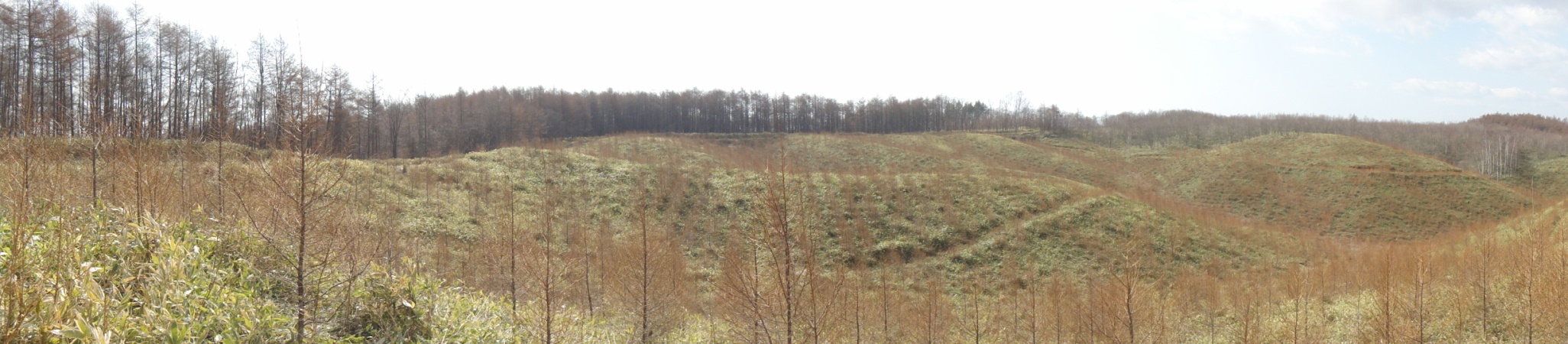 Early spring of site 56 (25 April, 2011)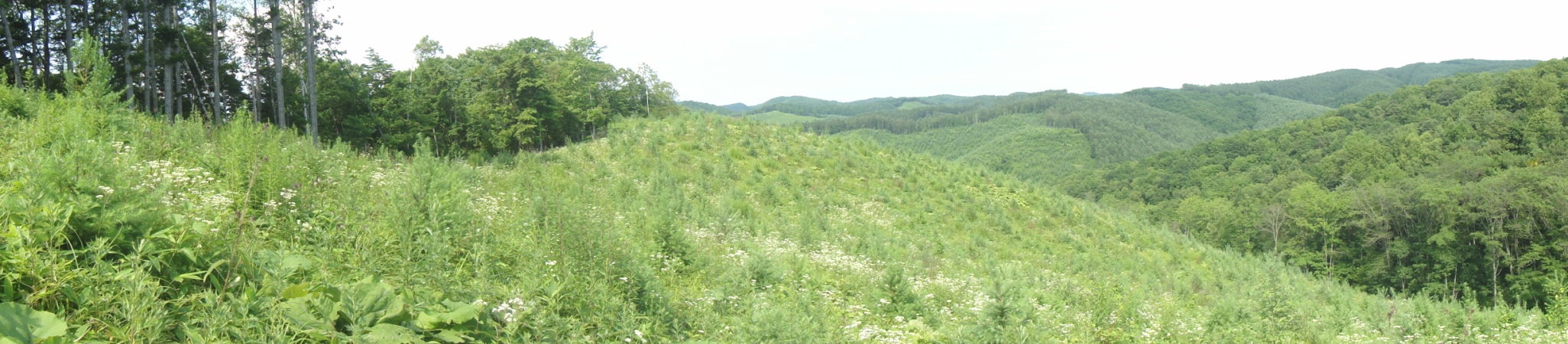 Mid-summer of site 39 (6 August, 2011)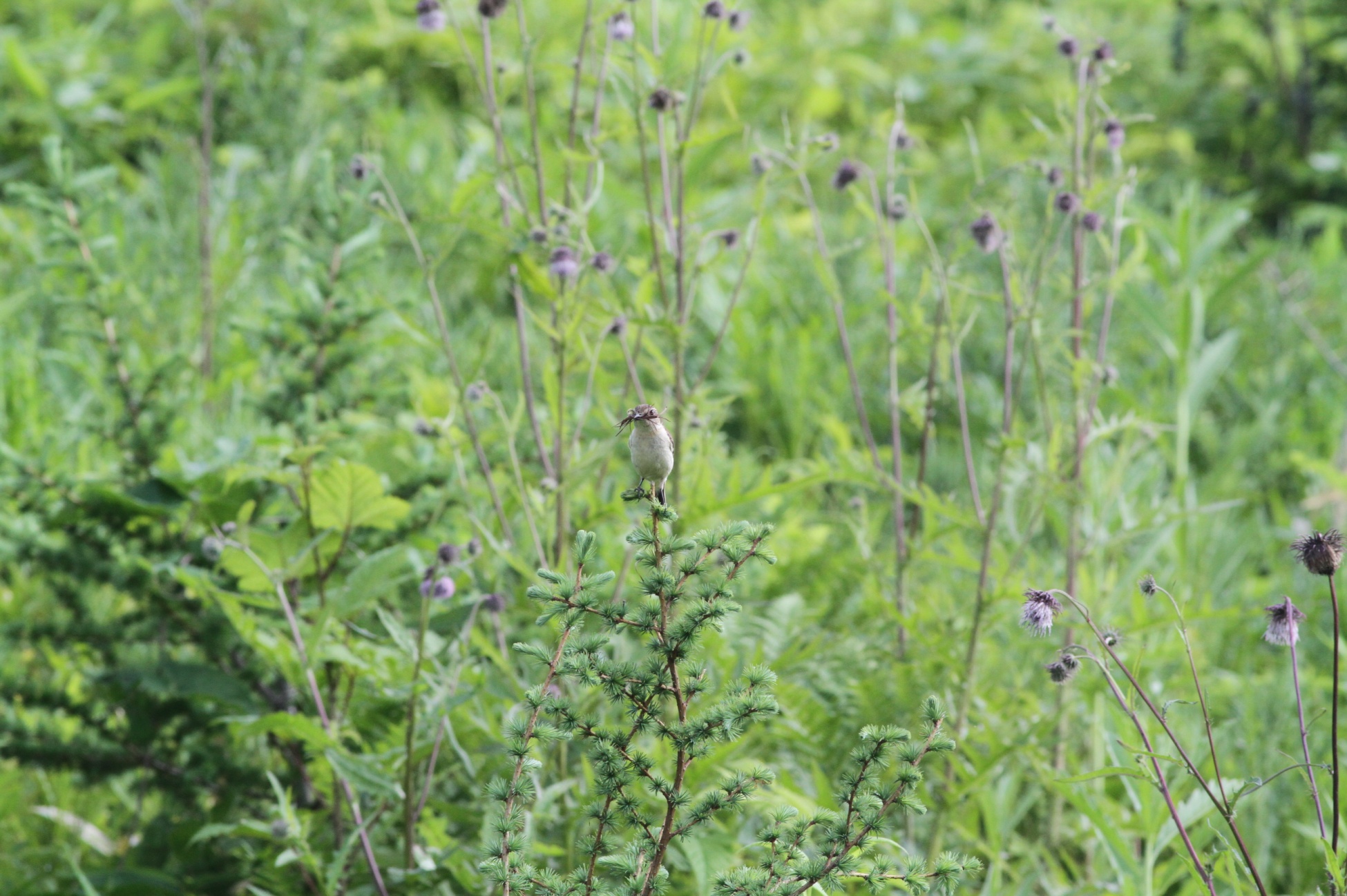 A female of stonechat Saxicola torquata carrying nest materials in site 26 (1 July, 2011)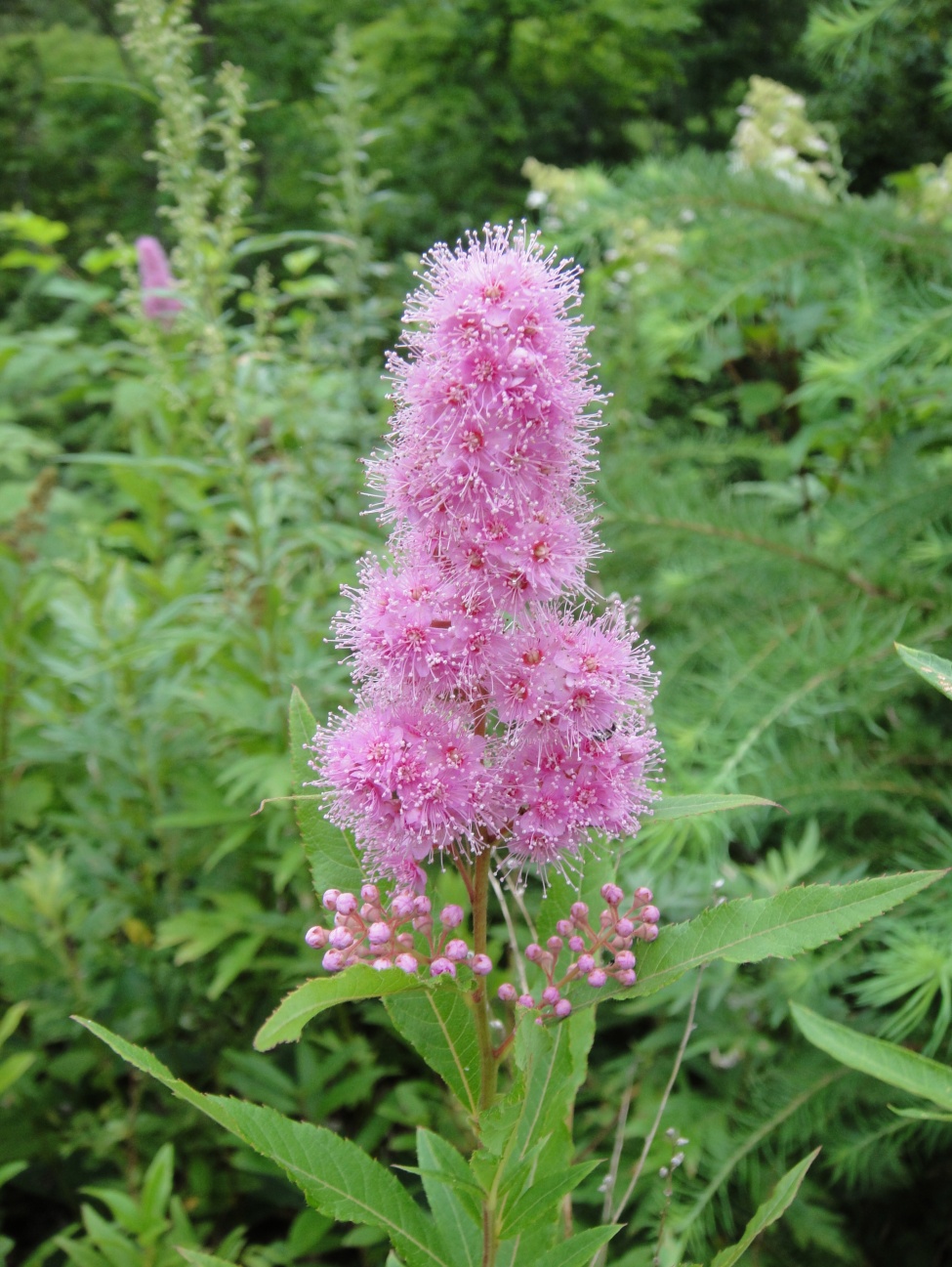 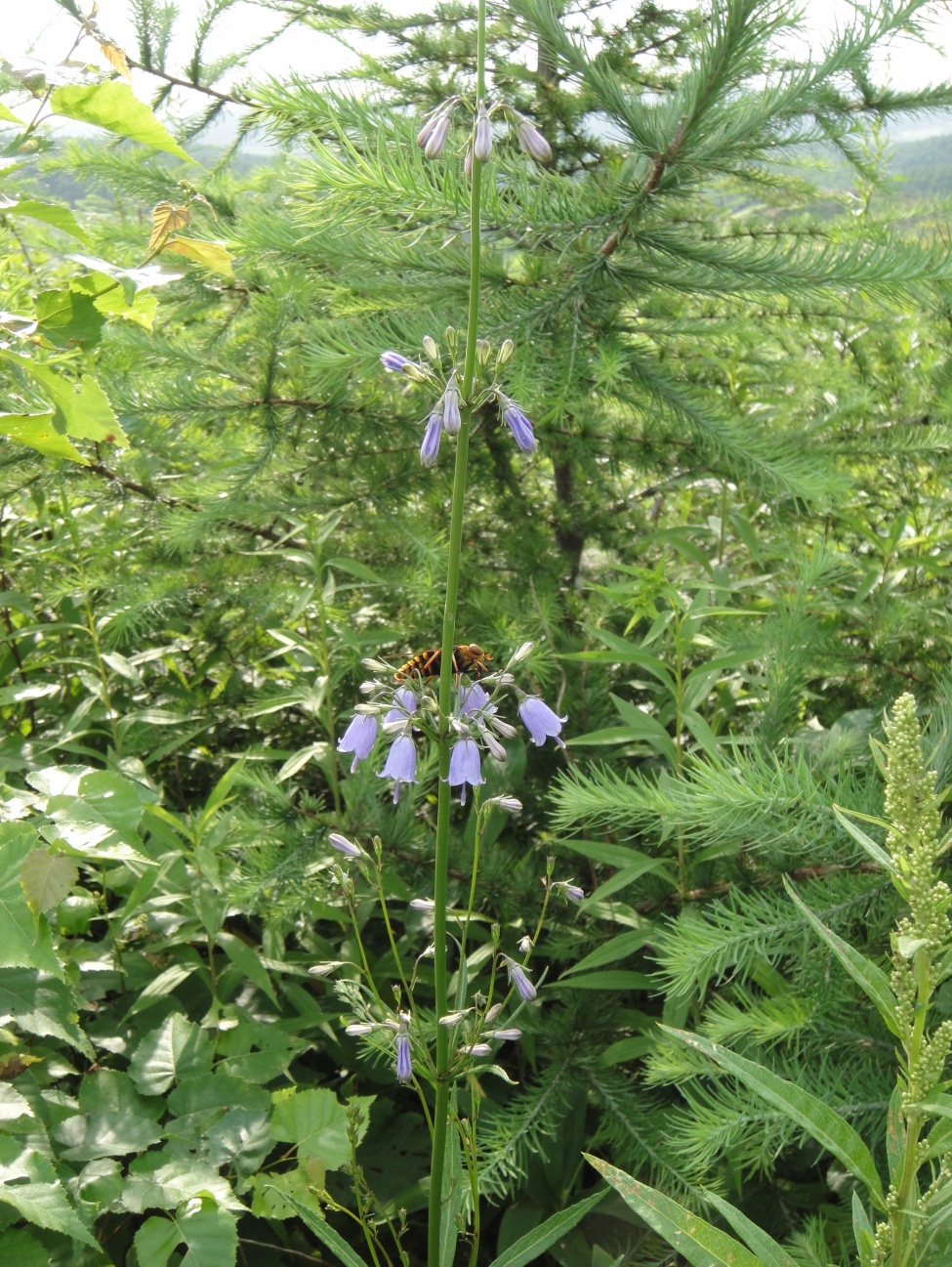 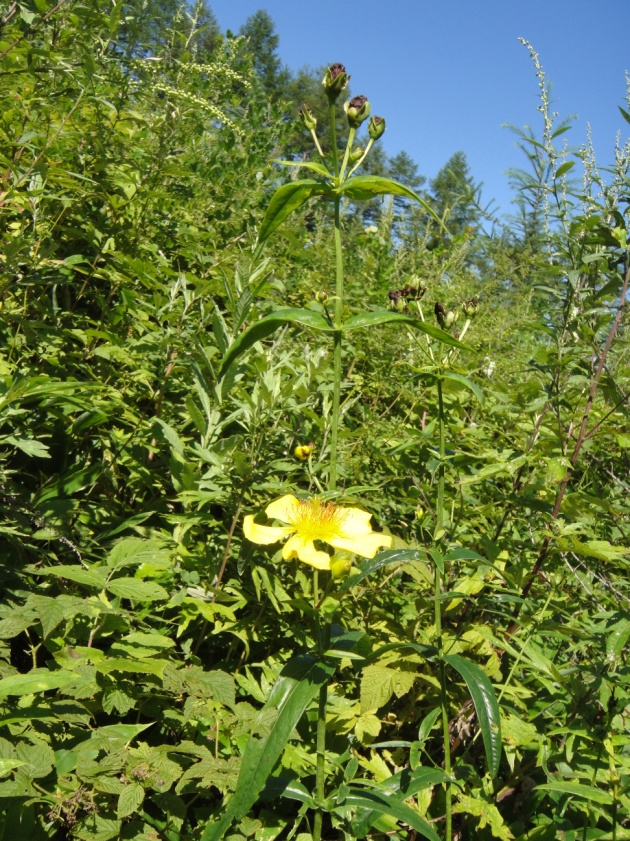 Left to right: Spiraea salicifolia, and Adenophora triphylla, Hypericum ascyron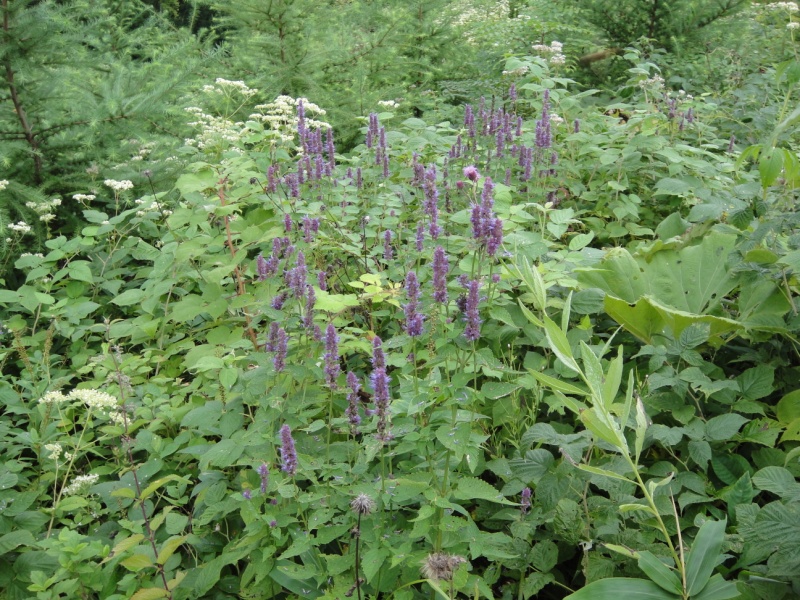 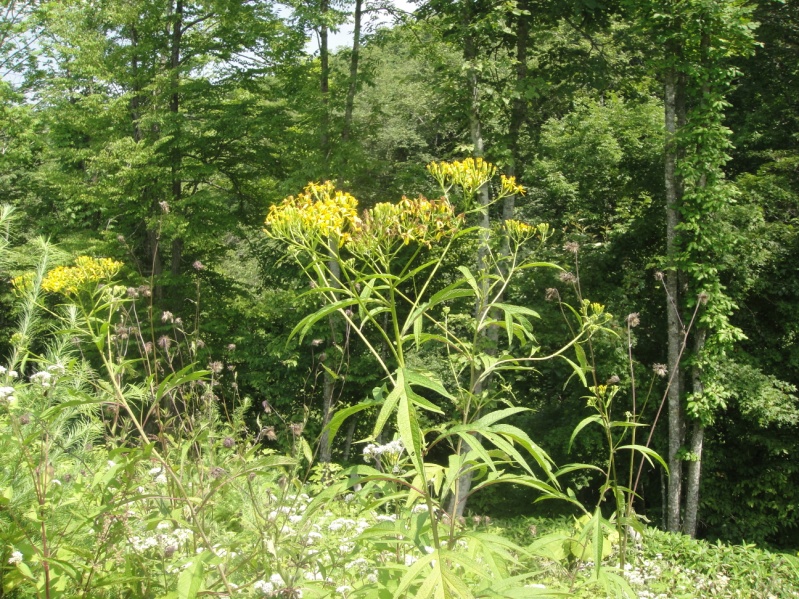 Left to right: Agastache rugosa, Senecio cannabifolius  Patrinia villosa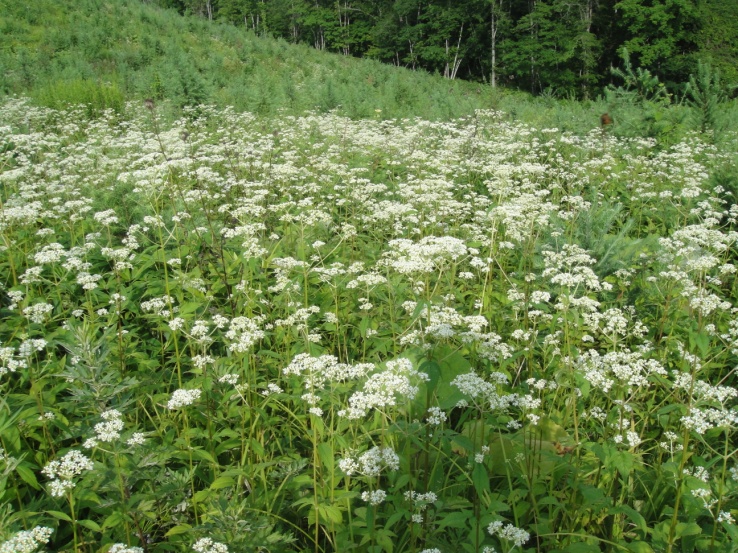 Appendix S5. Details of sampling sites.aSite identity used in the map. bSite identity used in the analysis. cArea used for sampling of plant plots. dNumber of plant plots.Appendix S6. Species list of detected birds.aNumber of detected territories during this study. Note: Species with blank cells were forest species, and not included in the analysis.Appendix S7. Estimates of community- and species-level state variables for birds.beta[i,1]: intercept of species i in abundance model. beta[i,2]: slope of species i in abundance model. mu.beta[1]: Community-level hyper parameter of slope. mu.beta[2]: Community-level hyper parameter of slope. mu.r: Community-level hyper parameter of r. r[i] is generated from Norm(mu.r,sigma.r2), and r[i] is transformed into detection probability p[i] using logit transformation: p[i] = 1/(1 + exp(-r[i])). p[i]: individual-level detection probability of species i. sigma.beta[i]: SD of normal distribution with mean hyper parameter, mu.beta[i]. sigma.site: SD of normal distribution for random site effects, which is shared by all the species (see text). Note: We did not use data augmentation technique for birds. Appendix S8. Species list of encountered plants.aGroup identity of each species: early-successional species (1); forest species (2); exotic species (3). bTotal frequency of each species. Note: We could not discriminate three Carex species (Carex aphanolepis Franch. et Sav., Carex maximowiczii Miq., and Carex japonica Thunb.) in the field, and we combined them as a single species (Carex spp.). We used scientific names following “YList” http://bean.bio.chiba-u.jp/bgplants/index.html. Appendix S9. Estimates of community-, functional-group and species-level state variables for plants.R: Estimated species richness of the entire area of sampled 12 patches. beta[i,1]: intercept of species i in occurrence model. beta[i,2]: slope of species i in occurrence model. mu.beta[i,1]: hyper-parameter of intercept for functional group i. mu.beta[i,2]: hyper-parameter of slope for functional group i. psi: inclusion rage of potential species into the community. See Appendix S7 for details of other parts of the explanation. Note: We did not account for detectability, and assumed perfect detection.IDaIDbStand age(in 2011)Area (ha)Area forplant sampling (ha)cArea classNumber ofplotdAdjacent patch4142.7 -Small355249.9 -Large154Three patches, totally 11.27 ha11345.9 -Medium9313451.6 -Small2024544.8 -Medium66One 10.7 ha patch26656.2 -Large9031755.1 -Medium7333842.2 1.9 Small29One 0.22 ha patch39946.4 4.8 Large72431053.8 -Medium55451151.7 1.5 Small265612610.0 -Large161591361.3 -Small20One 0.1 ha patchCommon nameScientific nameIDNaBlack-faced buntingEmberiza spodocephala145Great spotted woodpeckerDendrocopos majorBrown thrushTurdus chrysolausWryneckJynx torquillaJapanese grosbeakEophona personataBush warblerCettia diphoneGrey's grasshopper warblerLocustella fasciolata22Pale-legged willow warblerPhylloscopus tenellipesHazel grouseTetrastes bonasiaLong-tailed titAegithalos caudatusLatham's snipeGallinago hardwickii312Blue-and-white flycatcherCynaptila cynamelanaEurasian jayGarrulus glandariusCommon cuckooCuculus canorus41Oriental greenfinchCarduelis sinica513Rufous turtle doveStreptopelia orientalisBrown creeperCerhia familiarisJapanese pygmy woodpeckerDendrocopos kizukiAsian brown flycatcherMuscicapa dauuricaNuthatchSitta europaeaGreat titParus majorHawfinchCoccothraustes coccothraustesEastern crowned warblerPhylloscopus coronatusOriental cuckooCuculus saturatusCinnamon sparrowPasser rutilansSiberian rubythroatLuscinia calliope61StonechatSaxicola torquata727Marsh titParus palustrisCarrion crowCorvus coroneCoal titParus aterBrown-eared bulbulHypsipetes amaurotisOlive-backed pipitAnthus hodgsoni822Long-tailed rosefinchUragus sibiricus91Chestnut-eared buntingEmberiza fucata101Siberian meadow buntingEmberiza cioides1119SiskinCarduelis spinusArctic warblerPhylloscopus borealisBull-headed shrikeLanius bucephalus126Short-tailed bush warblerUrosphena squameicepsMeanSD2.50%25%50%75%97.50%R-hatbeta[1,1]-0.37 0.41 -1.23 -0.63 -0.34 -0.09 0.38 1.00 beta[2,1]-3.17 0.87 -5.04 -3.71 -3.14 -2.58 -1.54 1.00 beta[3,1]-1.61 0.56 -2.78 -1.96 -1.59 -1.24 -0.56 1.00 beta[4,1]-3.45 1.03 -5.60 -4.08 -3.40 -2.76 -1.53 1.00 beta[5,1]-1.09 0.59 -2.18 -1.50 -1.12 -0.70 0.11 1.00 beta[6,1]-3.53 1.03 -5.76 -4.16 -3.47 -2.85 -1.64 1.00 beta[7,1]-1.23 0.58 -2.50 -1.59 -1.16 -0.82 -0.28 1.00 beta[8,1]-0.92 0.47 -1.86 -1.23 -0.91 -0.61 0.00 1.00 beta[9,1]-3.45 1.03 -5.60 -4.09 -3.41 -2.77 -1.49 1.00 beta[10,1]-3.41 1.02 -5.55 -4.05 -3.36 -2.72 -1.48 1.00 beta[11,1]-1.13 0.49 -2.15 -1.44 -1.12 -0.81 -0.18 1.00 beta[12,1]-2.19 0.66 -3.52 -2.62 -2.18 -1.76 -0.91 1.00 beta[1,2]1.00 0.22 0.59 0.86 0.99 1.14 1.46 1.00 beta[2,2]0.89 0.38 0.03 0.69 0.91 1.10 1.64 1.00 beta[3,2]0.94 0.29 0.37 0.76 0.94 1.11 1.54 1.00 beta[4,2]0.74 0.44 -0.32 0.55 0.82 1.01 1.44 1.00 beta[5,2]0.67 0.34 -0.08 0.46 0.71 0.91 1.22 1.00 beta[6,2]0.80 0.42 -0.19 0.60 0.85 1.05 1.52 1.00 beta[7,2]1.20 0.31 0.70 0.98 1.16 1.39 1.87 1.00 beta[8,2]0.89 0.25 0.38 0.74 0.90 1.06 1.39 1.00 beta[9,2]0.72 0.44 -0.38 0.52 0.80 1.00 1.43 1.00 beta[10,2]0.69 0.46 -0.44 0.47 0.78 0.99 1.37 1.00 beta[11,2]0.93 0.26 0.42 0.77 0.93 1.10 1.47 1.00 beta[12,2]0.87 0.33 0.16 0.68 0.89 1.07 1.50 1.00 mu.beta[1]a-2.13 0.60 -3.39 -2.50 -2.10 -1.73 -1.03 1.00 mu.beta[2]a0.86 0.22 0.37 0.73 0.88 1.01 1.26 1.00 mu.r0.64 0.22 0.12 0.52 0.67 0.78 0.99 1.00 p[1]0.73 0.03 0.67 0.71 0.73 0.75 0.79 1.00 p[2]0.57 0.12 0.28 0.50 0.59 0.66 0.74 1.00 p[3]0.72 0.05 0.62 0.68 0.72 0.75 0.81 1.00 p[4]0.55 0.15 0.18 0.48 0.59 0.66 0.75 1.00 p[5]0.62 0.06 0.50 0.58 0.62 0.66 0.72 1.00 p[6]0.60 0.12 0.28 0.54 0.62 0.68 0.77 1.00 p[7]0.68 0.04 0.60 0.65 0.68 0.70 0.75 1.00 p[8]0.74 0.04 0.66 0.71 0.74 0.76 0.81 1.00 p[9]0.64 0.10 0.38 0.59 0.66 0.71 0.81 1.00 p[10]0.68 0.09 0.47 0.63 0.68 0.73 0.86 1.00 p[11]0.66 0.04 0.56 0.63 0.66 0.69 0.73 1.00 p[12]0.61 0.08 0.44 0.56 0.62 0.67 0.73 1.00 sigma.beta[1]1.54 0.53 0.71 1.18 1.46 1.81 2.81 1.00 sigma.beta[2]0.33 0.23 0.01 0.15 0.29 0.46 0.88 1.00 sigma.r0.46 0.29 0.06 0.26 0.40 0.59 1.16 1.00 sigma.site0.12 0.09 0.00 0.05 0.10 0.17 0.32 1.00 Scientific nameIDGroupaFreqbScirpus wichurae Boeck. f. wichurae111Fraxinus lanuginosa Koidz. f. serrata (Nakai) Murata2211Pilea pumila (L.) A.Gray3216Viola phalacrocarpa Maxim.412Thalictrum minus L. var. hypoleucum (Siebold et Zucc.) Miq.51222Viola verecunda A.Gray var. semilunaris Maxim.622Petasites japonicus (Siebold et Zucc.) Maxim. subsp. giganteus (G.Nicholson) Kitam.72317Polygonum sagittatum L. var. sieeboldi (Meisn.) Maxim.822Solidago virgaurea L. subsp. asiatica (Nakai ex H.Hara) Kitam. ex H.Hara9115Lactuca indica L. var. laciniata (Houtt.) H.Hara10127Digitaria violascens Link1116Ostrya japonica Sarg.12229Aria alnifolia (Siebold et Zucc.) Decne.1324Cirsium vulgare (Savi) Ten.1439Bidens frondosa L.1531Iris sanguinea Hornem.16122Juncus effusus L. var. decipiens Buchen.17220Physaliastrum echinatum (Yatabe) Makino1822Cynanchum caudatum (Miq.) Maxim.192176Persicaria perfoliata (L.) H.Gross2011Acer pictum Thunb. subsp. dissectum (Wesm.) H.Ohashi21245Juncus fauriei H.Lév. et Vaniot2221Maackia amurensis Rupr. et Maxim.23222Onoclea orientalis (Hook.) Hook.2423Salix integra Thunb.2523Persicaria longiseta (Bruijn) Kitag.26148Clinopodium micranthum (Regel) H.Hara var. micranthum27216Artemisia keiskeana Miq.2812Epilobium amurense Hausskn. subsp. cephalostigma (Hausskn.) C.J.Chen, Hoch et P.H.Raven29233Coniogramme intermedia Hieron.3016Schizophragma hydrangeoides Siebold et Zucc.3121Calamagrostis purpurea (Trin.) Trin. subsp. langsdorfii (Link) Tzvelev32120Circaea cordata Royle33227Stellaria aquatica (L.) Scop.3418Carex pallida C.A.Mey.3527Betula maximowicziana Regel36238Prunella vulgaris L. subsp. asiatica (Nakai) H.Hara3717Aralia cordata Thunb.38236Sanicula chinensis Bunge3928Viola collina Besser40112Rubus idaeus L. subsp. melanolasius Focke411555Urtica platyphylla Wedd.42253Corydalis fumariifolia Maxim. subsp. azurea Lidén et Zetterlund4322Primula jesoana Miq. var. pubescens (Takeda) Takeda et H.Hara44215Elymus pendulinus (Nevski) Tzvelev var. yezoense (Honda) Tzvelev4512Galium boreale L. var. kamtschaticum (Maxim.) Maxim. ex Herder46113Aster glehnii F.Schmidt var. glehnii4711Lycopus uniflorus Michx.48219Oxalis fontana Bunge49273Scutellaria pekinensis Maxim. var. ussuriensis (Regel) Hand.-Mazz.5025Aconitum sachalinense F.Schmidt subsp. yezoense (Nakai) Kadota51229Sambucus racemosa L. var. miguelii Nakai52260Agrostis scabra Willd.5311Salix miyabeana Seemen54219Rumex obtusifolius L.5532Cirsium setosum (Willd.) M.Bieb.561105Salix schwerinii E.L.Wolf5721Aster microcephalus (Miq.) Franch. et Sav. var. yezoensis (Kitam. et H.Hara) Soejima et Mot.Ito5814Cirsium pectinellum A.Gray591137Filipendula Maxim. var. yezoensis Hara6021Viola acuminata Ledeb.61286Salix hultenii floderus62245Stellaria bungeana Fenzl63229Angelica sachalinensis Maxim. var. sachalinensis64111Carex uda Maxim.6521Athyrium brevifrons Nakai ex Tagawa66253Cirsium heiianum Koidz.67117Lespedeza bicolor Turcz.681145Gentiana triflora Pall. var. japonica (Kusn.) H.Hara6911Setaria viridis (L.) P.Beauv.7019Rubus phoenicolasius Maxim.71178Phleum pratense L.7231Solidago gigantea Aiton subsp. serotina (Kuntze) McNeill73380Cardiocrinum cordatum (Thunb.) Makino var. glehnii (F.Schmidt) H.Hara7421Carex rhynchophysa C.A.Mey.7521Pleurospermum uralense Hoffm.7621Carex stipata Muhl. ex Willd.7721Geum aleppicum Jacq.78231Plantago asiatica L.79194Heracleum lanatum Michx. var. lanatum8021Trillium camschatcense Ker Gawl.81148Galium pseudoasprellum Makino82215Tilia maximowicziana Shiras.8324Salix cardiophylla Trautv. et C.A.Mey. var. urbaniana (Seemen) Kudô 8422Aquilegia buergeriana var. oxysepala8517Platanthera sachalinensis F.Schmidt8623Cerasus sargentii (Rehder) H.Ohba8725Moehringia lateriflora (L.) Fenzl88133Artemisia montana (Nakai) Pamp.891541Lysimachia clethroides Duby901179Galium trifloriforme Kom.9122Dryopteris crassirhizoma Nakai92262Hypericum erectum Thunb.93147Patrinia villosa (Thunb.) Juss.941207Artemisia japonica Thunb.9512Cynoglossum asperrimum Nakai var. tosaense (Nakai) H.Hara9611Salix udensis Trautv. et C.A.Mey.9722Cerastium glomeratum Thuill.9832Ajuga ciliata Bunge var. villosior A.Gray ex Nakai99215Carex dispalata Boott10022Quercus dentata Thunb.10121Cercidiphyllum japonicum Siebold et Zucc. ex Hoffm. et Schult.10223Elymus tsukushiensis Honda var. transiens (Hack.) Osada10311Acer ginnala Maxim. var. aidzuense (Franch.) K.Ogata10422Humulus lupulus L. var. cordifolius (Miq.) Maxim. ex Franch. et Sav.10523Tripora divaricata (Maxim.) P.D.Cantino10614Agastache rugosa (Fisch. et C.A.Mey.) Kuntze107111Carex incisa Boott10822Viburnum opulus L. var. sargentii (Koehne) Takeda10922Potentilla fragarioides L. var. major Maxim.110120Magnolia kobus DC. var. borealis Sarg.11124Bromus remotiflorus (Steud.) Ohwi11212Impatiens noli-tangere L.113268Phellodendron amurense Rupr.114270Allium victorialis L. subsp. platyphyllum Hultén11524Setaria pumila (Poir.) Roem. et Schult.11615Agrimonia pilosa Ledeb. var. viscidula (Bunge) Kom.11717Juncus tenuis Willd.118114Boehmeria gracilis C.H.Wright119211Matteuccia struthiopteris (L.) Tod.12023Chelidonium majus L. subsp. asiaticum H.Hara121113Vicia cracca L.122111Phalaris arundinacea L.12314Lysimachia vulgaris L. subsp. davurica (Ledeb.) Tatew.124134Adiantum pedatum L.12525Pseudostellaria sylvatica (Maxim.) Pax12622Rubus crataegifolius Bunge1271326Luzula arcuata (Wahlenb.) Sw. subsp. unalaschkensis (Buchenau) Hultén12811Primula japonica A.Gray12925Galium odoratum (L.) Scop.13021Paris verticillata M.Bieb.13122Clinopodium chinense (Benth.) Kuntze subsp. grandiflorum (Maxim.) H.Hara132142Galium japonicum Makino13321Lilium medeoloides A.Gray134111Scirpus sylvaticus L. var. maximowiczii Regel13521Rubus mesogaeus Focke136111Eleutherococcus divaricatus (Siebold et Zucc.) S.Y.Hu137216Alnus hirsuta (Spach) Turcz. ex Rupr. var. hirsuta13821Geranium thunbergii Siebold ex Lindl. et Paxton13916Picris hieracioides L. subsp. japonica (Thunb.) Krylov140168Onoclea sensibilis L. var. interrupta Maxim.14126Oreorchis patens (Lindl.) Lindl.14221Hypericum laxum (Blume) Koidz.14313Phtheirospermum japonicum (Thunb.) Kanitz14413Muhlenbergia curviaristata (Ohwi) Ohwi var. curviaristata145122Agrostis gigantea Roth146330Urtica laetevirens Maxim.14721Ulmus davidiana Planch. var. japonica (Rehder) Nakai f. suberosa (Turcz.) Nakai14821Cardamine leucantha (Tausch) O.E.Schulz149258Viola hirtipes S.Moore150113Carex pilosa Scop.15129Cimicifuga simplex (DC.) Wormsk. ex Turcz.152146Actinidia arguta (Siebold et Zucc.) Planch. ex Miq.1532180Carpinus cordata Blume15426Padus ssiori (F.Schmidt) C.K.Schneid.15522Tilia japonica (Miq.) Simonk.15622Stellaria fenzlii Regel15724Betula platyphylla Sukaczev var. japonica (Miq.) H.Hara1582194Dryopteris expansa (C.Presl) Fraser-Jenk. et Jermy15929Aster scaber Thunb.16011Trifolium repens L.161366Lycopus lucidus Turcz. ex Benth.162210Equisetum arvense L.163142Carex sp.16421Convallaria majalis L. var. manshurica Kom.165111Tiarella polyphylla D.Don16621Pinus strobus L.16735Viola mandshurica W.Becker16811Taraxacum officinale Weber ex F.H.Wigg.169382Cirsium arvense (L.) Scop.17031Achillea millefolium L.17131Cerastium arvense L. subsp. arvense17232Hemerocallis dumortieri C.Morren var. esculenta (Koidz.) Kitam. ex M.Matsuoka et M.Hotta17312Chamaele decumbens (Thunb.) Makino17428Leibnitzia anandria (L.) Turcz.17511Osmunda japonica Thunb.17614Fallopia convolvulus (L.) A.Löve177312Carex siderosticta Hance1782175Hosta sieboldii (Paxton) J.W.Ingram var. rectifolia (Nakai) H.Hara17922Viola grypoceras A.Gray var. grypoceras180181Persicaria nepalensis (Meisn.) H.Gross181270Circaea erubescens Franch. et Sav.18226Aralia elata (Miq.) Seem.1832238Disporum smilacinum A.Gray184218Cirsium kamtschaticum Ledeb.185127Chrysosplenium kamtschaticum Fisch. ex Ser.18623Corydalis kushiroensis18722Schisandra chinensis (Turcz.) Baill.1882208Pinus koraiensis Siebold et Zucc.189366Toxicodendron radicans (L.) Kuntze subsp. orientale (Greene) Gillis190260Viola verecunda A.Gray19121Trientalis europaea L.192231Commelina communis L.19311Adenophora triphylla (Thunb.) A.DC. subsp. aperticampanulata Kitam.19411Impatiens textorii Miq.19521Hydrangea petiolaris Siebold et Zucc.196222Celastrus orbiculatus Thunb. var. orbiculatus1972135Fallopia dumetorum (L.) Holub19835Teucrium viscidum Blume var. miquelianum (Maxim.) H.Hara1991324Abies sachalinensis (F.Schmidt) Mast.20021Carex middendorffii Fr. Schmidt20111Hypericum ascyron L. subsp. ascyron var. ascyron2021106Astilbe odontophylla Miq.20316Poa pratensis L.204318Stellaria longifolia Muhl. ex Willd.205114Elsholtzia ciliata (Thunb.) Hyl.206165Rubus parvifolius L.20712Vicia unijuga A.Braun20814Silene baccifera (L.) Roth var. japonica (Miq.) H.Ohashi et H.Nakai20923Euonymus alatus (Thunb.) Siebold f. alatus21023Desmodium podocarpum DC. subsp. oxyphyllum (DC.) H.Ohashi21127Salix gracilistyla Miq.21221Spiranthes sinensis (Pers.) Ames subsp. australis (R.Br.) Kitam., excl. basion.21311Lonicera chrysantha Turcz. ex Ledeb.21426Calamagrostis brachytricha Steud.21521Adenocaulon himalaicum Edgew.21623Stellaria uliginosa Murray var. undulata (Thunb.) Fenzl21729Hydrangea paniculata Siebold218232Veratrum album L. subsp. oxysepalum (Turcz.) Hultén21921Phryma leptostachya L. subsp. asiatica (H.Hara) Kitam.22025Styrax obassia Siebold et Zucc.22122Deparia orientalis (Z.R.Wang et J.J.Chien) Nakaike22226Syringa reticulata (Blume) H.Hara223223Mentha canadensis L. var. piperascens (Malinv. ex Holmes) H.Hara22411Persicaria posumbu (Buch.-Ham. ex D.Don) H.Gross225217Stipa pekinensis Hance22612Potentilla sp.22713Kalopanax septemlobus (Thunb.) Koidz.228220Ulmus davidiana Planch. var. japonica (Rehder) Nakai229230Senecio cannabifolius Less.230122Carex lanceolata Boott2312516Carex spp.2322571Anemone debilis Fisch. ex Turcz.23314Lastrea thelypteris (L.) Bory23426Erigeron annuus (L.) Pers.235391Rumex acetosella L. subsp. pyrenaicus (Pourret ex Lapeyr.) Akeroyd23631Scutellaria dependens Maxim.23722Calamagrostis hakonensis Franch. et Sav.23811Conyza canadensis (L.) Cronquist23933Eupatorium makinoi T.Kawahara et Yahara2401327Artemisia koidzumii Nakai24111Vicia japonica A.Gray24211Viola selkirkii Pursh ex Goldie f. variegata (Nakai) F.Maek.24326Chloranthus serratus (Thunb.) Roem. et Schult.244246Pachysandra terminalis Siebold et Zucc.2452367Gentiana zollingeri Fawc.24611Athyrium yokoscense (Franch. et Sav.) H.Christ247216Erigeron strigosus Muhl. ex Willd.24831Disporum sessile D.Don ex Schult. et Schult.f.249211Magnolia obovata Thunb.25027Spiraea salicifolia L.251164Urtica angustifolia Fisch. ex Hornem. var. angustifolia25221Pterygocalyx volubilis Maxim.253251Galium trifidum L. subsp. columbianum (Rydb.) Hultén2542176Maianthemum dilatatum (A.W.Wood) A.Nelson et J.F.Macbr.255215Persicaria senticosa (Meisn.) H.Gross256110Euonymus sieboldianus Blume25729Lycopodium dendroideum Michx.25821Cornus controversa Hemsl. ex Prain259250Circaea mollis Siebold et Zucc.26022Quercus crispula Blume261214Stegnogramma pozoi (Lag.) K.Iwats. subsp. mollissima (Fisch. ex Kunze) K.Iwats.26221Persicaria thunbergii (Siebold et Zucc.) H.Gross26323Mimulus nepalensis Benth.26423Polygonum aviculare L. subsp. aviculare26511Cryptotaenia canadensis (L.) DC. subsp. japonica (Hassk.) Hand.-Mazz.266211Staphylea bumalda DC.267221Potentilla freyniana Bornm.2681235Potentilla cryptotaeniae Maxim.2691145Stellaria neglecta Weihe27012Parasenecio kamtschaticus (Maxim.) Kadota271213Cerastium fontanum Baumg. subsp. vulgare (Hartm.) Greuter et Burdet var. angustifolium (Franch.) H.Hara272253Sasa nipponica (Makino) Makino et Shibata2732866Juncus beringensis Buchenau27423Viburnum wrightii Miq.27521Cerasus maximowiczii (Rupr.) Kom.27627Viola selkirkii Pursh ex Goldie27721Clinopodium micranthum (Regel) H.Hara var. sachalinense (F.Schmidt) T.Yamaz. et Murata2782103Actinidia kolomikta (Maxim. et Rupr.) Maxim.279295Carpesium triste Maxim.280123Thelypteris phegopteris (L.) Sloss. ex Rydb.28127Laportea bulbifera (Siebold et Zucc.) Wedd.2822113Setaria viridis (L.) P.Beauv. f. misera Honda28311Trifolium pratense L.28435Sigesbeckia pubescens (Makino) Makino28511Oenothera biennis L.286380Betula davurica Pall.28728Galium spurium L. var. echinospermon (Wallr.) Hayek28811Crepidiastrum denticulatum (Houtt.) J.H.Pak et Kawano28914Fraxinus mandshurica Rupr.2902163Chamerion angustifolium (L.) Holub29111Torilis japonica (Houtt.) DC.292119Osmorhiza aristata (Thunb.) Rydb.29321Amphicarpaea bracteata (L.) Fernald subsp. edgeworthii (Benth.) H.Ohashi var. japonica (Oliv.) H.Ohashi2941236Fimbristylis subbispicata Nees et Meyen29521Toxicodendron trichocarpum (Miq.) Kuntze29624Morus australis Poir.297289Circaea x sterilis Boufford298225Osmunda cinnamomea L. subsp. asiatica (Fernald) Fraser-Jenk.29924Lactuca raddeana Maxim. var. elata (Hemsl.) Kitam.300121Agrostis clavata Trin. subsp. clavata30118Isodon inflexus (Thunb.) Kudô 30218Anaphalis margaritacea (L.) Benth. et Hook.f. subsp. margaritacea303131Aruncus dioicus (Walter) Fernald var. kamtschaticus (Maxim.) H.Hara304185Vitis coignetiae Pulliat ex Planch.305254Acer amoenum Carrière var. matsumurae (Koidz.) K.Ogata306226Smilacina japonica A.Gray307225Eupatorium glehnii F.Schmidt ex Trautv.30815Galium trachyspermum A.Gray309224Parasenecio hastatus (L.) H.Koyama subsp. orientalis (Kitam.) H.Koyama310227Actaea asiatica H.Hara31121Leontice robusta (Maxim.) Diels31228Adoxa moschatellina L.31322Pteridium aquilinum (L.) Kuhn314159MeanSD2.50%25%50%75%97.50%R-hatR718.88 152.52 503.00 608.00 689.00 802.00 1095.00 1.00 beta[1,1]-8.11 1.33 -11.07 -8.92 -7.99 -7.17 -5.88 1.00 beta[2,1]-5.01 0.69 -6.37 -5.46 -5.01 -4.56 -3.67 1.00 beta[3,1]-4.47 0.66 -5.73 -4.91 -4.46 -4.04 -3.16 1.00 beta[4,1]-7.08 0.99 -9.17 -7.69 -7.03 -6.40 -5.30 1.00 beta[5,1]-1.16 0.46 -2.04 -1.47 -1.17 -0.86 -0.21 1.00 beta[6,1]-6.65 1.01 -8.79 -7.29 -6.60 -5.97 -4.79 1.00 beta[7,1]-1.67 0.57 -2.87 -2.04 -1.64 -1.27 -0.63 1.00 beta[8,1]-6.83 1.04 -9.04 -7.48 -6.79 -6.13 -4.95 1.00 beta[9,1]-4.43 0.57 -5.54 -4.81 -4.43 -4.05 -3.30 1.00 beta[10,1]-4.28 0.58 -5.48 -4.66 -4.26 -3.90 -3.22 1.00 beta[11,1]-6.04 0.76 -7.64 -6.52 -6.01 -5.53 -4.65 1.00 beta[12,1]-5.06 0.76 -6.70 -5.54 -5.02 -4.53 -3.73 1.00 beta[13,1]-5.79 0.82 -7.43 -6.32 -5.77 -5.23 -4.20 1.00 beta[14,1]-5.79 0.76 -7.34 -6.28 -5.76 -5.27 -4.36 1.00 beta[15,1]-8.43 1.47 -11.79 -9.30 -8.29 -7.41 -5.99 1.00 beta[16,1]-4.06 0.55 -5.11 -4.43 -4.06 -3.70 -2.95 1.00 beta[17,1]-4.19 0.62 -5.44 -4.60 -4.18 -3.78 -3.01 1.00 beta[18,1]-7.03 1.05 -9.26 -7.68 -6.95 -6.32 -5.10 1.00 beta[19,1]-1.13 0.52 -2.12 -1.49 -1.14 -0.80 -0.07 1.00 beta[20,1]-7.94 1.30 -10.88 -8.71 -7.80 -7.04 -5.75 1.00 beta[21,1]-3.38 0.57 -4.51 -3.75 -3.37 -2.99 -2.28 1.00 beta[22,1]-7.97 1.33 -10.91 -8.78 -7.87 -7.04 -5.70 1.00 beta[23,1]-4.14 0.62 -5.35 -4.54 -4.14 -3.73 -2.93 1.00 beta[24,1]-6.73 0.96 -8.74 -7.34 -6.68 -6.06 -5.01 1.00 beta[25,1]-6.38 0.92 -8.28 -6.97 -6.34 -5.76 -4.66 1.00 beta[26,1]-4.09 0.58 -5.29 -4.47 -4.06 -3.69 -3.01 1.00 beta[27,1]-5.25 0.73 -6.74 -5.72 -5.24 -4.75 -3.89 1.00 beta[28,1]-7.25 1.01 -9.39 -7.89 -7.19 -6.54 -5.43 1.00 beta[29,1]-3.55 0.58 -4.68 -3.93 -3.54 -3.17 -2.40 1.00 beta[30,1]-5.95 0.74 -7.45 -6.44 -5.93 -5.44 -4.50 1.00 beta[31,1]-7.60 1.28 -10.44 -8.37 -7.51 -6.68 -5.43 1.00 beta[32,1]-4.22 0.55 -5.30 -4.59 -4.23 -3.86 -3.12 1.00 beta[33,1]-6.01 0.86 -7.86 -6.55 -5.96 -5.41 -4.47 1.00 beta[34,1]-5.49 0.67 -6.83 -5.92 -5.47 -5.03 -4.22 1.00 beta[35,1]-5.40 0.74 -6.88 -5.89 -5.39 -4.90 -4.00 1.00 beta[36,1]-4.77 0.70 -6.25 -5.22 -4.74 -4.28 -3.50 1.00 beta[37,1]-5.40 0.67 -6.73 -5.84 -5.39 -4.94 -4.11 1.00 beta[38,1]-3.37 0.57 -4.49 -3.75 -3.38 -3.00 -2.26 1.00 beta[39,1]-5.18 0.72 -6.61 -5.65 -5.18 -4.70 -3.77 1.00 beta[40,1]-5.48 0.69 -6.89 -5.92 -5.46 -5.02 -4.20 1.00 beta[41,1]0.21 0.47 -0.74 -0.08 0.22 0.52 1.12 1.00 beta[42,1]-3.89 0.62 -5.15 -4.28 -3.86 -3.48 -2.72 1.00 beta[43,1]-6.57 1.00 -8.70 -7.18 -6.52 -5.88 -4.74 1.00 beta[44,1]-5.63 0.78 -7.22 -6.13 -5.59 -5.10 -4.17 1.00 beta[45,1]-7.14 1.00 -9.25 -7.77 -7.08 -6.43 -5.36 1.00 beta[46,1]-5.25 0.67 -6.59 -5.69 -5.25 -4.80 -3.93 1.00 beta[47,1]-8.12 1.35 -11.16 -8.89 -7.98 -7.19 -5.86 1.00 beta[48,1]-5.00 0.72 -6.48 -5.46 -4.98 -4.51 -3.67 1.00 beta[49,1]-3.00 0.57 -4.14 -3.37 -2.99 -2.62 -1.92 1.00 beta[50,1]-5.66 0.78 -7.21 -6.15 -5.64 -5.14 -4.17 1.00 beta[51,1]-3.69 0.59 -4.85 -4.07 -3.69 -3.30 -2.56 1.00 beta[52,1]-2.85 0.56 -3.93 -3.22 -2.85 -2.48 -1.76 1.00 beta[53,1]-8.12 1.32 -11.08 -8.88 -8.00 -7.19 -5.90 1.00 beta[54,1]-4.40 0.65 -5.79 -4.83 -4.38 -3.96 -3.21 1.00 beta[55,1]-7.33 1.10 -9.70 -8.01 -7.26 -6.57 -5.35 1.00 beta[56,1]-2.13 0.48 -3.04 -2.45 -2.14 -1.81 -1.17 1.00 beta[57,1]-7.78 1.32 -10.67 -8.58 -7.67 -6.86 -5.58 1.00 beta[58,1]-6.21 0.78 -7.86 -6.71 -6.18 -5.68 -4.75 1.00 beta[59,1]-1.80 0.46 -2.70 -2.10 -1.80 -1.49 -0.87 1.00 beta[60,1]-7.81 1.33 -10.78 -8.60 -7.68 -6.88 -5.56 1.00 beta[61,1]-2.69 0.54 -3.75 -3.05 -2.69 -2.34 -1.61 1.00 beta[62,1]-3.32 0.58 -4.45 -3.70 -3.31 -2.93 -2.18 1.00 beta[63,1]-3.65 0.62 -4.83 -4.07 -3.66 -3.25 -2.39 1.00 beta[64,1]-4.90 0.61 -6.09 -5.31 -4.90 -4.49 -3.72 1.00 beta[65,1]-7.76 1.31 -10.62 -8.55 -7.64 -6.86 -5.49 1.00 beta[66,1]-2.84 0.56 -3.93 -3.22 -2.85 -2.47 -1.70 1.00 beta[67,1]-4.81 0.65 -6.07 -5.24 -4.81 -4.38 -3.55 1.00 beta[68,1]-2.08 0.47 -3.00 -2.39 -2.08 -1.76 -1.17 1.00 beta[69,1]-8.07 1.31 -10.97 -8.86 -7.94 -7.15 -5.86 1.00 beta[70,1]-5.67 0.70 -7.11 -6.13 -5.65 -5.19 -4.36 1.00 beta[71,1]-3.07 0.50 -4.07 -3.40 -3.07 -2.74 -2.13 1.00 beta[72,1]-8.26 1.48 -11.67 -9.10 -8.09 -7.25 -5.86 1.00 beta[73,1]-3.40 0.58 -4.59 -3.78 -3.39 -3.01 -2.32 1.00 beta[74,1]-7.52 1.29 -10.46 -8.29 -7.39 -6.64 -5.32 1.00 beta[75,1]-7.97 1.33 -10.93 -8.77 -7.85 -7.04 -5.66 1.00 beta[76,1]-7.57 1.31 -10.49 -8.34 -7.45 -6.66 -5.33 1.00 beta[77,1]-7.99 1.37 -11.03 -8.81 -7.87 -7.03 -5.66 1.00 beta[78,1]-3.47 0.58 -4.59 -3.85 -3.48 -3.09 -2.31 1.00 beta[79,1]-2.60 0.49 -3.58 -2.92 -2.60 -2.27 -1.62 1.00 beta[80,1]-7.58 1.31 -10.49 -8.35 -7.47 -6.66 -5.38 1.00 beta[81,1]-3.49 0.52 -4.51 -3.84 -3.50 -3.15 -2.45 1.00 beta[82,1]-4.54 0.65 -5.82 -4.96 -4.53 -4.11 -3.28 1.00 beta[83,1]-6.98 1.01 -9.13 -7.62 -6.92 -6.28 -5.18 1.00 beta[84,1]-7.36 1.10 -9.74 -8.06 -7.29 -6.57 -5.44 1.00 beta[85,1]-5.71 0.71 -7.17 -6.18 -5.69 -5.22 -4.40 1.00 beta[86,1]-6.50 0.92 -8.40 -7.10 -6.46 -5.86 -4.81 1.00 beta[87,1]-5.83 0.80 -7.44 -6.34 -5.81 -5.27 -4.32 1.00 beta[88,1]-4.18 0.57 -5.35 -4.56 -4.17 -3.79 -3.09 1.00 beta[89,1]0.89 0.47 -0.01 0.57 0.88 1.20 1.85 1.00 beta[90,1]-2.03 0.47 -2.93 -2.35 -2.03 -1.71 -1.09 1.00 beta[91,1]-6.64 1.01 -8.77 -7.27 -6.58 -5.95 -4.78 1.00 beta[92,1]-2.81 0.55 -3.90 -3.17 -2.81 -2.46 -1.75 1.00 beta[93,1]-3.66 0.55 -4.78 -4.01 -3.65 -3.29 -2.61 1.00 beta[94,1]-2.63 0.53 -3.72 -2.97 -2.60 -2.26 -1.64 1.00 beta[95,1]-7.04 1.00 -9.19 -7.66 -6.96 -6.35 -5.26 1.00 beta[96,1]-7.99 1.32 -10.92 -8.77 -7.83 -7.07 -5.82 1.00 beta[97,1]-6.87 1.02 -9.05 -7.52 -6.80 -6.16 -5.01 1.00 beta[98,1]-7.38 1.12 -9.75 -8.10 -7.31 -6.61 -5.40 1.00 beta[99,1]-5.30 0.74 -6.86 -5.77 -5.27 -4.79 -3.94 1.00 beta[100,1]-6.93 1.01 -9.07 -7.57 -6.88 -6.23 -5.05 1.00 beta[101,1]-7.79 1.31 -10.68 -8.59 -7.67 -6.89 -5.51 1.00 beta[102,1]-6.18 0.89 -8.00 -6.75 -6.15 -5.57 -4.50 1.00 beta[103,1]-8.09 1.32 -11.04 -8.86 -7.97 -7.16 -5.84 1.00 beta[104,1]-7.11 1.07 -9.32 -7.78 -7.05 -6.37 -5.20 1.00 beta[105,1]-6.32 0.91 -8.20 -6.89 -6.28 -5.70 -4.65 1.00 beta[106,1]-6.75 0.88 -8.56 -7.32 -6.71 -6.14 -5.12 1.00 beta[107,1]-5.04 0.63 -6.26 -5.46 -5.03 -4.62 -3.81 1.00 beta[108,1]-6.85 1.02 -9.04 -7.49 -6.79 -6.13 -5.05 1.00 beta[109,1]-7.02 1.07 -9.32 -7.68 -6.96 -6.29 -5.10 1.00 beta[110,1]-4.74 0.60 -5.93 -5.14 -4.75 -4.35 -3.57 1.00 beta[111,1]-6.20 0.87 -8.03 -6.76 -6.15 -5.60 -4.58 1.00 beta[112,1]-7.16 0.99 -9.28 -7.78 -7.10 -6.46 -5.38 1.00 beta[113,1]-2.52 0.55 -3.57 -2.89 -2.52 -2.16 -1.43 1.00 beta[114,1]-2.79 0.56 -3.87 -3.15 -2.79 -2.42 -1.66 1.00 beta[115,1]-6.50 0.93 -8.43 -7.11 -6.46 -5.86 -4.75 1.00 beta[116,1]-5.92 0.74 -7.44 -6.40 -5.90 -5.42 -4.52 1.00 beta[117,1]-5.73 0.70 -7.17 -6.19 -5.71 -5.25 -4.38 1.00 beta[118,1]-4.76 0.60 -5.95 -5.16 -4.76 -4.36 -3.61 1.00 beta[119,1]-5.26 0.73 -6.76 -5.73 -5.24 -4.77 -3.91 1.00 beta[120,1]-6.43 0.92 -8.31 -7.04 -6.39 -5.79 -4.75 1.00 beta[121,1]-4.56 0.58 -5.67 -4.95 -4.57 -4.18 -3.42 1.00 beta[122,1]-4.88 0.64 -6.11 -5.30 -4.90 -4.47 -3.61 1.00 beta[123,1]-6.20 0.79 -7.82 -6.71 -6.17 -5.65 -4.72 1.00 beta[124,1]-4.49 0.59 -5.64 -4.88 -4.48 -4.10 -3.32 1.00 beta[125,1]-5.87 0.82 -7.57 -6.39 -5.84 -5.32 -4.31 1.00 beta[126,1]-7.03 1.04 -9.20 -7.68 -6.97 -6.32 -5.13 1.00 beta[127,1]-0.99 0.46 -1.92 -1.30 -0.98 -0.68 -0.11 1.00 beta[128,1]-8.09 1.32 -11.03 -8.88 -7.95 -7.16 -5.88 1.00 beta[129,1]-5.95 0.82 -7.64 -6.47 -5.92 -5.40 -4.41 1.00 beta[130,1]-7.77 1.30 -10.70 -8.55 -7.64 -6.86 -5.57 1.00 beta[131,1]-7.22 1.06 -9.49 -7.89 -7.16 -6.48 -5.31 1.00 beta[132,1]-3.23 0.50 -4.23 -3.57 -3.23 -2.91 -2.23 1.00 beta[133,1]-7.52 1.29 -10.36 -8.31 -7.40 -6.61 -5.31 1.00 beta[134,1]-4.87 0.60 -6.06 -5.27 -4.86 -4.47 -3.68 1.00 beta[135,1]-7.95 1.34 -10.97 -8.77 -7.84 -7.02 -5.63 1.00 beta[136,1]-6.18 0.79 -7.84 -6.68 -6.14 -5.62 -4.73 1.00 beta[137,1]-4.25 0.63 -5.48 -4.66 -4.24 -3.83 -3.02 1.00 beta[138,1]-7.57 1.30 -10.47 -8.34 -7.45 -6.68 -5.32 1.00 beta[139,1]-5.71 0.71 -7.11 -6.16 -5.69 -5.23 -4.34 1.00 beta[140,1]-3.10 0.50 -4.12 -3.43 -3.10 -2.76 -2.14 1.00 beta[141,1]-5.28 0.76 -6.77 -5.79 -5.30 -4.76 -3.76 1.00 beta[142,1]-7.54 1.31 -10.44 -8.31 -7.41 -6.63 -5.32 1.00 beta[143,1]-6.94 0.92 -8.87 -7.52 -6.88 -6.29 -5.28 1.00 beta[144,1]-6.92 0.93 -8.81 -7.52 -6.88 -6.28 -5.23 1.00 beta[145,1]-4.97 0.63 -6.24 -5.38 -4.96 -4.55 -3.78 1.00 beta[146,1]-3.78 0.59 -4.93 -4.18 -3.79 -3.39 -2.58 1.00 beta[147,1]-7.97 1.35 -11.00 -8.79 -7.86 -7.03 -5.68 1.00 beta[148,1]-7.77 1.31 -10.69 -8.58 -7.64 -6.86 -5.48 1.00 beta[149,1]-3.45 0.57 -4.60 -3.81 -3.44 -3.07 -2.33 1.00 beta[150,1]-6.21 0.79 -7.85 -6.73 -6.19 -5.66 -4.73 1.00 beta[151,1]-4.73 0.72 -6.12 -5.21 -4.74 -4.26 -3.27 1.00 beta[152,1]-3.41 0.51 -4.40 -3.75 -3.41 -3.07 -2.39 1.00 beta[153,1]-1.60 0.52 -2.62 -1.95 -1.60 -1.26 -0.57 1.00 beta[154,1]-6.36 0.89 -8.23 -6.93 -6.32 -5.74 -4.73 1.00 beta[155,1]-6.82 1.00 -9.02 -7.44 -6.76 -6.13 -4.99 1.00 beta[156,1]-7.01 1.04 -9.19 -7.66 -6.95 -6.30 -5.12 1.00 beta[157,1]-6.77 0.96 -8.82 -7.39 -6.71 -6.10 -5.00 1.00 beta[158,1]-1.82 0.55 -2.98 -2.17 -1.79 -1.45 -0.77 1.00 beta[159,1]-5.77 0.80 -7.41 -6.28 -5.74 -5.21 -4.25 1.00 beta[160,1]-7.80 1.31 -10.82 -8.57 -7.66 -6.88 -5.65 1.00 beta[161,1]-3.20 0.56 -4.32 -3.58 -3.19 -2.82 -2.12 1.00 beta[162,1]-6.19 0.88 -8.01 -6.75 -6.15 -5.58 -4.55 1.00 beta[163,1]-3.87 0.55 -4.99 -4.22 -3.87 -3.51 -2.81 1.00 beta[164,1]-7.96 1.33 -10.90 -8.76 -7.87 -7.02 -5.68 1.00 beta[165,1]-5.09 0.64 -6.36 -5.52 -5.09 -4.66 -3.83 1.00 beta[166,1]-7.56 1.29 -10.35 -8.36 -7.46 -6.67 -5.30 1.00 beta[167,1]-6.32 0.84 -8.04 -6.86 -6.29 -5.75 -4.73 1.00 beta[168,1]-7.80 1.29 -10.76 -8.55 -7.66 -6.91 -5.66 1.00 beta[169,1]-2.61 0.53 -3.66 -2.95 -2.60 -2.26 -1.57 1.00 beta[170,1]-8.10 1.46 -11.40 -8.93 -7.92 -7.07 -5.70 1.00 beta[171,1]-8.45 1.50 -11.87 -9.32 -8.29 -7.39 -5.98 1.00 beta[172,1]-7.38 1.08 -9.68 -8.05 -7.30 -6.62 -5.45 1.00 beta[173,1]-7.04 0.98 -9.14 -7.65 -6.97 -6.36 -5.29 1.00 beta[174,1]-5.31 0.74 -6.79 -5.78 -5.31 -4.80 -3.89 1.00 beta[175,1]-7.77 1.28 -10.63 -8.52 -7.63 -6.89 -5.63 1.00 beta[176,1]-6.37 0.81 -8.09 -6.89 -6.33 -5.82 -4.90 1.00 beta[177,1]-5.20 0.70 -6.62 -5.65 -5.18 -4.71 -3.86 1.00 beta[178,1]-2.33 0.56 -3.46 -2.69 -2.31 -1.95 -1.28 1.00 beta[179,1]-7.07 1.04 -9.32 -7.73 -7.00 -6.36 -5.17 1.00 beta[180,1]-2.99 0.50 -3.98 -3.31 -2.98 -2.66 -2.05 1.00 beta[181,1]-2.76 0.55 -3.82 -3.12 -2.76 -2.40 -1.67 1.00 beta[182,1]-5.63 0.76 -7.15 -6.13 -5.62 -5.11 -4.16 1.00 beta[183,1]-1.21 0.52 -2.26 -1.54 -1.21 -0.86 -0.19 1.00 beta[184,1]-4.20 0.63 -5.42 -4.63 -4.20 -3.78 -2.99 1.00 beta[185,1]-4.10 0.55 -5.22 -4.47 -4.10 -3.74 -3.03 1.00 beta[186,1]-6.22 0.89 -8.01 -6.79 -6.19 -5.60 -4.56 1.00 beta[187,1]-6.77 1.01 -8.91 -7.40 -6.73 -6.07 -4.95 1.00 beta[188,1]-0.92 0.52 -1.92 -1.26 -0.93 -0.58 0.13 1.00 beta[189,1]-3.92 0.61 -5.11 -4.34 -3.92 -3.52 -2.70 1.00 beta[190,1]-3.90 0.63 -5.20 -4.30 -3.87 -3.47 -2.72 1.00 beta[191,1]-7.61 1.32 -10.58 -8.40 -7.48 -6.70 -5.38 1.00 beta[192,1]-4.26 0.63 -5.52 -4.69 -4.25 -3.83 -3.05 1.00 beta[193,1]-8.11 1.33 -11.07 -8.87 -7.96 -7.19 -5.85 1.00 beta[194,1]-8.00 1.31 -10.93 -8.79 -7.87 -7.07 -5.81 1.00 beta[195,1]-7.79 1.31 -10.66 -8.58 -7.67 -6.87 -5.60 1.00 beta[196,1]-4.52 0.66 -5.91 -4.94 -4.49 -4.07 -3.28 1.00 beta[197,1]-2.33 0.54 -3.43 -2.68 -2.31 -1.97 -1.29 1.00 beta[198,1]-6.20 0.83 -7.89 -6.72 -6.16 -5.64 -4.66 1.00 beta[199,1]-0.83 0.46 -1.76 -1.13 -0.83 -0.52 0.06 1.00 beta[200,1]-7.78 1.31 -10.72 -8.54 -7.68 -6.87 -5.52 1.00 beta[201,1]-8.12 1.35 -11.16 -8.92 -7.97 -7.17 -5.91 1.00 beta[202,1]-2.32 0.48 -3.27 -2.63 -2.31 -1.99 -1.39 1.00 beta[203,1]-6.23 0.79 -7.88 -6.74 -6.20 -5.68 -4.76 1.00 beta[204,1]-4.98 0.67 -6.34 -5.41 -4.96 -4.52 -3.71 1.00 beta[205,1]-5.89 0.75 -7.47 -6.36 -5.86 -5.38 -4.49 1.00 beta[206,1]-3.39 0.52 -4.42 -3.73 -3.38 -3.04 -2.39 1.00 beta[207,1]-7.44 1.05 -9.70 -8.11 -7.38 -6.71 -5.59 1.00 beta[208,1]-6.11 0.79 -7.73 -6.61 -6.08 -5.57 -4.60 1.00 beta[209,1]-6.93 0.99 -9.04 -7.56 -6.86 -6.24 -5.15 1.00 beta[210,1]-6.36 0.92 -8.22 -6.95 -6.33 -5.74 -4.61 1.00 beta[211,1]-5.26 0.72 -6.68 -5.74 -5.25 -4.76 -3.87 1.00 beta[212,1]-7.70 1.32 -10.64 -8.47 -7.58 -6.79 -5.44 1.00 beta[213,1]-8.01 1.31 -10.94 -8.78 -7.88 -7.08 -5.82 1.00 beta[214,1]-5.78 0.80 -7.42 -6.29 -5.75 -5.24 -4.29 1.00 beta[215,1]-7.77 1.32 -10.63 -8.57 -7.66 -6.84 -5.53 1.00 beta[216,1]-6.34 0.90 -8.16 -6.92 -6.31 -5.72 -4.68 1.00 beta[217,1]-5.17 0.71 -6.62 -5.64 -5.15 -4.68 -3.80 1.00 beta[218,1]-4.00 0.62 -5.27 -4.40 -4.00 -3.60 -2.82 1.00 beta[219,1]-7.55 1.32 -10.42 -8.35 -7.42 -6.64 -5.33 1.00 beta[220,1]-6.06 0.83 -7.75 -6.61 -6.03 -5.48 -4.50 1.00 beta[221,1]-7.34 1.10 -9.73 -8.04 -7.28 -6.57 -5.34 1.00 beta[222,1]-5.60 0.77 -7.16 -6.11 -5.59 -5.08 -4.14 1.00 beta[223,1]-3.89 0.64 -5.10 -4.33 -3.90 -3.47 -2.60 1.00 beta[224,1]-7.76 1.26 -10.55 -8.51 -7.64 -6.88 -5.63 1.00 beta[225,1]-4.28 0.64 -5.53 -4.71 -4.29 -3.85 -3.00 1.00 beta[226,1]-6.90 0.97 -8.97 -7.51 -6.85 -6.22 -5.16 1.00 beta[227,1]-6.93 0.92 -8.88 -7.52 -6.87 -6.28 -5.27 1.00 beta[228,1]-4.75 0.69 -6.21 -5.19 -4.71 -4.27 -3.48 1.00 beta[229,1]-3.61 0.58 -4.79 -4.01 -3.60 -3.22 -2.48 1.00 beta[230,1]-4.92 0.62 -6.19 -5.31 -4.90 -4.49 -3.74 1.00 beta[231,1]-0.18 0.54 -1.27 -0.53 -0.16 0.19 0.81 1.00 beta[232,1]0.96 0.51 -0.03 0.62 0.96 1.29 1.98 1.00 beta[233,1]-6.24 0.81 -7.88 -6.76 -6.21 -5.68 -4.72 1.00 beta[234,1]-5.84 0.79 -7.41 -6.36 -5.83 -5.31 -4.31 1.00 beta[235,1]-2.26 0.52 -3.27 -2.61 -2.27 -1.92 -1.22 1.00 beta[236,1]-8.24 1.46 -11.49 -9.10 -8.08 -7.20 -5.83 1.00 beta[237,1]-7.38 1.11 -9.78 -8.07 -7.32 -6.61 -5.40 1.00 beta[238,1]-8.12 1.32 -11.05 -8.89 -7.98 -7.20 -5.93 1.00 beta[239,1]-6.74 0.93 -8.69 -7.34 -6.69 -6.08 -5.07 1.00 beta[240,1]-0.79 0.46 -1.72 -1.10 -0.78 -0.48 0.11 1.00 beta[241,1]-8.09 1.32 -10.99 -8.86 -7.95 -7.16 -5.86 1.00 beta[242,1]-7.80 1.27 -10.65 -8.54 -7.67 -6.91 -5.65 1.00 beta[243,1]-6.27 0.88 -8.14 -6.83 -6.22 -5.67 -4.65 1.00 beta[244,1]-3.58 0.59 -4.77 -3.96 -3.58 -3.19 -2.41 1.00 beta[245,1]-0.14 0.51 -1.11 -0.48 -0.15 0.20 0.88 1.00 beta[246,1]-7.75 1.28 -10.66 -8.49 -7.63 -6.87 -5.62 1.00 beta[247,1]-4.97 0.70 -6.37 -5.42 -4.95 -4.48 -3.66 1.00 beta[248,1]-8.12 1.44 -11.43 -8.94 -7.97 -7.12 -5.71 1.00 beta[249,1]-4.57 0.65 -5.84 -5.01 -4.57 -4.14 -3.30 1.00 beta[250,1]-5.40 0.74 -6.90 -5.88 -5.37 -4.90 -4.02 1.00 beta[251,1]-4.18 0.57 -5.32 -4.56 -4.18 -3.80 -3.08 1.00 beta[252,1]-7.73 1.30 -10.65 -8.49 -7.61 -6.83 -5.50 1.00 beta[253,1]-3.85 0.62 -5.12 -4.24 -3.83 -3.43 -2.68 1.00 beta[254,1]-1.41 0.52 -2.42 -1.75 -1.42 -1.07 -0.39 1.00 beta[255,1]-4.57 0.65 -5.83 -5.00 -4.56 -4.13 -3.29 1.00 beta[256,1]-5.61 0.69 -7.06 -6.05 -5.59 -5.14 -4.27 1.00 beta[257,1]-5.18 0.70 -6.56 -5.64 -5.17 -4.70 -3.81 1.00 beta[258,1]-7.76 1.32 -10.76 -8.55 -7.63 -6.83 -5.53 1.00 beta[259,1]-3.59 0.57 -4.73 -3.95 -3.58 -3.20 -2.50 1.00 beta[260,1]-6.88 1.03 -9.13 -7.52 -6.82 -6.18 -5.04 1.00 beta[261,1]-4.31 0.63 -5.56 -4.71 -4.31 -3.89 -3.08 1.00 beta[262,1]-7.81 1.32 -10.74 -8.62 -7.70 -6.89 -5.52 1.00 beta[263,1]-7.12 1.04 -9.35 -7.78 -7.05 -6.41 -5.25 1.00 beta[264,1]-6.45 0.92 -8.35 -7.04 -6.42 -5.82 -4.73 1.00 beta[265,1]-7.96 1.31 -10.91 -8.74 -7.84 -7.03 -5.78 1.00 beta[266,1]-4.58 0.67 -5.90 -5.03 -4.59 -4.14 -3.26 1.00 beta[267,1]-4.18 0.64 -5.42 -4.61 -4.19 -3.75 -2.89 1.00 beta[268,1]-1.51 0.46 -2.44 -1.81 -1.51 -1.20 -0.62 1.00 beta[269,1]-1.85 0.46 -2.78 -2.16 -1.85 -1.54 -0.95 1.00 beta[270,1]-6.82 0.96 -8.86 -7.41 -6.76 -6.16 -5.12 1.00 beta[271,1]-5.04 0.70 -6.42 -5.50 -5.03 -4.58 -3.67 1.00 beta[272,1]-3.48 0.59 -4.69 -3.86 -3.47 -3.10 -2.36 1.00 beta[273,1]3.64 0.59 2.47 3.25 3.64 4.03 4.80 1.00 beta[274,1]-6.75 0.97 -8.78 -7.36 -6.69 -6.09 -4.96 1.00 beta[275,1]-7.97 1.33 -10.92 -8.77 -7.87 -7.02 -5.69 1.00 beta[276,1]-5.48 0.75 -6.96 -5.97 -5.47 -4.98 -4.01 1.00 beta[277,1]-7.65 1.30 -10.57 -8.41 -7.53 -6.74 -5.44 1.00 beta[278,1]-2.97 0.57 -4.15 -3.35 -2.95 -2.58 -1.89 1.00 beta[279,1]-3.37 0.60 -4.63 -3.76 -3.34 -2.96 -2.25 1.00 beta[280,1]-4.35 0.56 -5.47 -4.72 -4.34 -3.96 -3.26 1.00 beta[281,1]-6.19 0.88 -7.98 -6.76 -6.16 -5.58 -4.55 1.00 beta[282,1]-1.52 0.53 -2.52 -1.88 -1.54 -1.17 -0.42 1.00 beta[283,1]-8.00 1.30 -10.94 -8.79 -7.85 -7.09 -5.86 1.00 beta[284,1]-6.28 0.86 -8.10 -6.82 -6.23 -5.69 -4.75 1.00 beta[285,1]-8.10 1.31 -11.04 -8.87 -7.97 -7.17 -5.92 1.00 beta[286,1]-3.95 0.60 -5.16 -4.35 -3.94 -3.55 -2.79 1.00 beta[287,1]-6.69 0.98 -8.80 -7.31 -6.63 -6.01 -4.95 1.00 beta[288,1]-7.80 1.31 -10.76 -8.57 -7.66 -6.88 -5.60 1.00 beta[289,1]-6.98 0.95 -9.05 -7.57 -6.93 -6.33 -5.30 1.00 beta[290,1]-2.42 0.55 -3.58 -2.77 -2.40 -2.05 -1.40 1.00 beta[291,1]-7.95 1.32 -10.91 -8.73 -7.82 -7.03 -5.75 1.00 beta[292,1]-4.52 0.58 -5.66 -4.90 -4.51 -4.13 -3.40 1.00 beta[293,1]-7.64 1.31 -10.54 -8.45 -7.53 -6.72 -5.38 1.00 beta[294,1]-1.53 0.47 -2.49 -1.83 -1.51 -1.21 -0.64 1.00 beta[295,1]-7.97 1.32 -10.83 -8.78 -7.84 -7.03 -5.70 1.00 beta[296,1]-6.11 0.86 -7.88 -6.66 -6.09 -5.53 -4.50 1.00 beta[297,1]-3.26 0.59 -4.47 -3.66 -3.24 -2.86 -2.16 1.00 beta[298,1]-3.86 0.61 -5.01 -4.27 -3.86 -3.45 -2.61 1.00 beta[299,1]-6.12 0.83 -7.85 -6.66 -6.09 -5.55 -4.56 1.00 beta[300,1]-4.64 0.60 -5.84 -5.02 -4.63 -4.24 -3.50 1.00 beta[301,1]-5.82 0.72 -7.30 -6.29 -5.78 -5.32 -4.48 1.00 beta[302,1]-5.30 0.67 -6.61 -5.74 -5.30 -4.86 -3.99 1.00 beta[303,1]-4.84 0.62 -6.13 -5.23 -4.83 -4.42 -3.67 1.00 beta[304,1]-2.90 0.49 -3.87 -3.22 -2.90 -2.57 -1.95 1.00 beta[305,1]-3.19 0.58 -4.37 -3.56 -3.19 -2.82 -2.08 1.00 beta[306,1]-4.71 0.70 -6.17 -5.15 -4.68 -4.23 -3.43 1.00 beta[307,1]-3.66 0.59 -4.83 -4.06 -3.66 -3.26 -2.48 1.00 beta[308,1]-6.30 0.80 -8.00 -6.83 -6.26 -5.76 -4.82 1.00 beta[309,1]-6.38 0.94 -8.42 -6.96 -6.31 -5.72 -4.73 1.00 beta[310,1]-3.63 0.59 -4.78 -4.03 -3.65 -3.25 -2.45 1.00 beta[311,1]-7.56 1.31 -10.47 -8.33 -7.43 -6.66 -5.31 1.00 beta[312,1]-5.04 0.70 -6.45 -5.50 -5.03 -4.57 -3.69 1.00 beta[313,1]-7.37 1.11 -9.74 -8.07 -7.30 -6.60 -5.38 1.00 beta[314,1]-3.55 0.53 -4.60 -3.89 -3.53 -3.19 -2.54 1.00 beta[1,2]0.00 0.06 -0.13 -0.03 0.00 0.03 0.13 1.00 beta[2,2]-0.04 0.08 -0.22 -0.09 -0.04 0.00 0.11 1.00 beta[3,2]-0.06 0.08 -0.24 -0.11 -0.05 -0.01 0.08 1.00 beta[4,2]-0.01 0.06 -0.14 -0.03 -0.01 0.02 0.11 1.00 beta[5,2]-0.02 0.05 -0.15 -0.05 -0.01 0.01 0.08 1.00 beta[6,2]-0.08 0.09 -0.30 -0.13 -0.07 -0.02 0.08 1.00 beta[7,2]0.06 0.09 -0.08 -0.01 0.04 0.11 0.25 1.00 beta[8,2]-0.04 0.08 -0.22 -0.09 -0.04 0.00 0.12 1.00 beta[9,2]-0.02 0.06 -0.16 -0.05 -0.02 0.01 0.08 1.00 beta[10,2]0.02 0.06 -0.08 -0.02 0.01 0.04 0.15 1.00 beta[11,2]0.01 0.06 -0.10 -0.02 0.00 0.03 0.14 1.00 beta[12,2]0.06 0.09 -0.09 -0.01 0.04 0.11 0.26 1.00 beta[13,2]-0.08 0.09 -0.28 -0.13 -0.06 -0.02 0.08 1.00 beta[14,2]0.01 0.07 -0.14 -0.03 0.01 0.05 0.17 1.00 beta[15,2]0.01 0.08 -0.15 -0.04 0.01 0.05 0.18 1.00 beta[16,2]-0.03 0.06 -0.16 -0.05 -0.02 0.01 0.07 1.00 beta[17,2]-0.03 0.08 -0.18 -0.07 -0.03 0.02 0.13 1.00 beta[18,2]-0.02 0.09 -0.20 -0.07 -0.03 0.02 0.15 1.00 beta[19,2]-0.06 0.07 -0.22 -0.11 -0.06 -0.02 0.07 1.00 beta[20,2]-0.01 0.06 -0.15 -0.04 -0.01 0.02 0.09 1.00 beta[21,2]-0.02 0.07 -0.17 -0.07 -0.03 0.02 0.13 1.00 beta[22,2]-0.02 0.08 -0.19 -0.07 -0.02 0.03 0.16 1.00 beta[23,2]-0.02 0.07 -0.17 -0.06 -0.02 0.03 0.14 1.00 beta[24,2]-0.01 0.08 -0.17 -0.06 -0.02 0.04 0.17 1.00 beta[25,2]-0.05 0.09 -0.24 -0.10 -0.04 0.00 0.11 1.00 beta[26,2]0.03 0.06 -0.07 -0.01 0.01 0.05 0.18 1.00 beta[27,2]-0.03 0.08 -0.20 -0.07 -0.03 0.02 0.13 1.00 beta[28,2]-0.01 0.06 -0.13 -0.04 -0.01 0.02 0.10 1.00 beta[29,2]-0.04 0.07 -0.19 -0.08 -0.03 0.01 0.11 1.00 beta[30,2]-0.03 0.06 -0.19 -0.05 -0.02 0.01 0.07 1.00 beta[31,2]-0.06 0.09 -0.26 -0.11 -0.05 -0.01 0.10 1.00 beta[32,2]-0.02 0.06 -0.15 -0.04 -0.01 0.01 0.08 1.00 beta[33,2]0.03 0.09 -0.11 -0.03 0.02 0.08 0.24 1.00 beta[34,2]-0.01 0.05 -0.12 -0.03 -0.01 0.02 0.10 1.00 beta[35,2]-0.04 0.08 -0.20 -0.08 -0.03 0.01 0.13 1.00 beta[36,2]0.04 0.09 -0.10 -0.02 0.03 0.09 0.24 1.00 beta[37,2]-0.01 0.06 -0.14 -0.04 -0.01 0.02 0.09 1.00 beta[38,2]-0.05 0.07 -0.21 -0.10 -0.05 -0.01 0.09 1.00 beta[39,2]-0.05 0.08 -0.23 -0.09 -0.04 0.00 0.10 1.00 beta[40,2]0.01 0.06 -0.10 -0.02 0.00 0.04 0.15 1.00 beta[41,2]0.02 0.06 -0.08 -0.02 0.01 0.04 0.15 1.00 beta[42,2]0.02 0.08 -0.12 -0.03 0.01 0.07 0.20 1.00 beta[43,2]-0.08 0.09 -0.29 -0.13 -0.06 -0.02 0.07 1.00 beta[44,2]0.01 0.08 -0.14 -0.04 0.00 0.05 0.19 1.00 beta[45,2]0.00 0.06 -0.13 -0.03 0.00 0.02 0.12 1.00 beta[46,2]-0.02 0.06 -0.16 -0.04 -0.01 0.01 0.09 1.00 beta[47,2]0.00 0.06 -0.12 -0.03 0.00 0.03 0.12 1.00 beta[48,2]0.02 0.08 -0.13 -0.04 0.01 0.07 0.21 1.00 beta[49,2]-0.02 0.07 -0.16 -0.06 -0.02 0.02 0.14 1.00 beta[50,2]-0.05 0.08 -0.23 -0.10 -0.04 0.00 0.11 1.00 beta[51,2]-0.03 0.07 -0.18 -0.08 -0.03 0.01 0.12 1.00 beta[52,2]-0.04 0.07 -0.19 -0.08 -0.04 0.00 0.10 1.00 beta[53,2]0.00 0.06 -0.12 -0.03 0.00 0.03 0.13 1.00 beta[54,2]0.00 0.08 -0.14 -0.05 -0.01 0.04 0.17 1.00 beta[55,2]-0.01 0.08 -0.19 -0.05 -0.01 0.03 0.14 1.00 beta[56,2]-0.02 0.05 -0.15 -0.05 -0.01 0.01 0.07 1.00 beta[57,2]-0.04 0.09 -0.23 -0.09 -0.04 0.01 0.13 1.00 beta[58,2]-0.01 0.06 -0.14 -0.04 -0.01 0.02 0.10 1.00 beta[59,2]-0.01 0.05 -0.12 -0.03 -0.01 0.02 0.10 1.00 beta[60,2]-0.04 0.09 -0.23 -0.08 -0.03 0.01 0.13 1.00 beta[61,2]-0.02 0.07 -0.16 -0.06 -0.02 0.02 0.13 1.00 beta[62,2]-0.02 0.07 -0.17 -0.06 -0.02 0.02 0.13 1.00 beta[63,2]-0.09 0.08 -0.28 -0.14 -0.07 -0.03 0.05 1.00 beta[64,2]-0.01 0.05 -0.13 -0.04 -0.01 0.02 0.10 1.00 beta[65,2]-0.04 0.09 -0.22 -0.08 -0.04 0.01 0.14 1.00 beta[66,2]-0.07 0.08 -0.24 -0.12 -0.06 -0.02 0.06 1.00 beta[67,2]-0.05 0.07 -0.24 -0.08 -0.03 0.00 0.05 1.00 beta[68,2]0.00 0.05 -0.10 -0.03 0.00 0.03 0.12 1.00 beta[69,2]0.00 0.06 -0.13 -0.03 0.00 0.03 0.13 1.00 beta[70,2]0.01 0.06 -0.10 -0.03 0.00 0.03 0.14 1.00 beta[71,2]0.00 0.05 -0.10 -0.03 0.00 0.03 0.12 1.00 beta[72,2]-0.01 0.08 -0.19 -0.05 -0.01 0.04 0.15 1.00 beta[73,2]0.02 0.07 -0.11 -0.02 0.02 0.06 0.19 1.00 beta[74,2]-0.07 0.09 -0.28 -0.12 -0.06 -0.02 0.09 1.00 beta[75,2]-0.02 0.09 -0.19 -0.06 -0.02 0.03 0.16 1.00 beta[76,2]-0.07 0.09 -0.27 -0.12 -0.05 -0.01 0.09 1.00 beta[77,2]-0.02 0.09 -0.19 -0.07 -0.02 0.03 0.16 1.00 beta[78,2]-0.05 0.08 -0.22 -0.10 -0.05 -0.01 0.09 1.00 beta[79,2]0.00 0.05 -0.10 -0.03 0.00 0.03 0.12 1.00 beta[80,2]-0.07 0.09 -0.27 -0.12 -0.05 -0.01 0.10 1.00 beta[81,2]-0.01 0.05 -0.13 -0.04 -0.01 0.02 0.10 1.00 beta[82,2]-0.05 0.08 -0.22 -0.09 -0.04 0.00 0.10 1.00 beta[83,2]0.01 0.09 -0.14 -0.04 0.00 0.06 0.20 1.00 beta[84,2]0.00 0.08 -0.17 -0.05 -0.01 0.04 0.18 1.00 beta[85,2]0.01 0.06 -0.10 -0.02 0.00 0.03 0.14 1.00 beta[86,2]-0.02 0.08 -0.19 -0.07 -0.02 0.03 0.16 1.00 beta[87,2]-0.03 0.08 -0.19 -0.07 -0.03 0.02 0.14 1.00 beta[88,2]0.00 0.05 -0.11 -0.03 0.00 0.03 0.12 1.00 beta[89,2]-0.02 0.05 -0.16 -0.05 -0.02 0.01 0.07 1.00 beta[90,2]-0.01 0.05 -0.12 -0.03 -0.01 0.02 0.10 1.00 beta[91,2]-0.08 0.09 -0.30 -0.14 -0.07 -0.02 0.07 1.00 beta[92,2]-0.03 0.07 -0.18 -0.07 -0.03 0.01 0.12 1.00 beta[93,2]0.01 0.06 -0.09 -0.02 0.00 0.04 0.15 1.00 beta[94,2]0.03 0.06 -0.07 -0.01 0.01 0.05 0.17 1.00 beta[95,2]-0.01 0.06 -0.14 -0.04 -0.01 0.02 0.11 1.00 beta[96,2]-0.01 0.06 -0.14 -0.04 -0.01 0.02 0.10 1.00 beta[97,2]-0.04 0.08 -0.22 -0.08 -0.03 0.01 0.13 1.00 beta[98,2]0.00 0.08 -0.17 -0.04 0.00 0.04 0.16 1.00 beta[99,2]0.01 0.08 -0.14 -0.04 0.00 0.05 0.19 1.00 beta[100,2]-0.06 0.09 -0.25 -0.10 -0.05 -0.01 0.10 1.00 beta[101,2]-0.04 0.09 -0.23 -0.09 -0.04 0.01 0.13 1.00 beta[102,2]-0.06 0.08 -0.24 -0.10 -0.05 -0.01 0.10 1.00 beta[103,2]0.00 0.06 -0.12 -0.03 0.00 0.03 0.13 1.00 beta[104,2]-0.03 0.09 -0.22 -0.08 -0.03 0.01 0.14 1.00 beta[105,2]-0.04 0.08 -0.22 -0.09 -0.04 0.00 0.12 1.00 beta[106,2]-0.01 0.06 -0.14 -0.03 -0.01 0.02 0.11 1.00 beta[107,2]-0.01 0.06 -0.15 -0.04 -0.01 0.02 0.09 1.00 beta[108,2]-0.04 0.08 -0.21 -0.08 -0.03 0.01 0.13 1.00 beta[109,2]-0.05 0.09 -0.23 -0.09 -0.04 0.00 0.12 1.00 beta[110,2]-0.02 0.06 -0.17 -0.05 -0.02 0.01 0.07 1.00 beta[111,2]-0.01 0.08 -0.17 -0.06 -0.02 0.04 0.17 1.00 beta[112,2]0.00 0.06 -0.12 -0.03 0.00 0.03 0.12 1.00 beta[113,2]-0.07 0.08 -0.24 -0.11 -0.06 -0.02 0.07 1.00 beta[114,2]-0.05 0.07 -0.21 -0.09 -0.04 -0.01 0.09 1.00 beta[115,2]-0.05 0.09 -0.23 -0.09 -0.04 0.00 0.12 1.00 beta[116,2]-0.01 0.06 -0.13 -0.04 -0.01 0.02 0.11 1.00 beta[117,2]-0.01 0.06 -0.13 -0.03 -0.01 0.02 0.11 1.00 beta[118,2]-0.01 0.05 -0.13 -0.04 -0.01 0.02 0.09 1.00 beta[119,2]-0.02 0.08 -0.17 -0.06 -0.02 0.03 0.15 1.00 beta[120,2]-0.03 0.08 -0.19 -0.07 -0.03 0.02 0.14 1.00 beta[121,2]-0.02 0.06 -0.15 -0.05 -0.01 0.01 0.08 1.00 beta[122,2]-0.04 0.07 -0.22 -0.07 -0.03 0.00 0.05 1.00 beta[123,2]0.00 0.06 -0.12 -0.03 0.00 0.03 0.12 1.00 beta[124,2]-0.02 0.06 -0.16 -0.04 -0.01 0.01 0.09 1.00 beta[125,2]-0.04 0.08 -0.22 -0.09 -0.04 0.00 0.12 1.00 beta[126,2]-0.02 0.09 -0.20 -0.07 -0.03 0.02 0.16 1.00 beta[127,2]0.01 0.05 -0.09 -0.02 0.00 0.03 0.13 1.00 beta[128,2]0.00 0.06 -0.12 -0.03 0.00 0.03 0.13 1.00 beta[129,2]-0.01 0.08 -0.17 -0.06 -0.02 0.03 0.16 1.00 beta[130,2]-0.04 0.08 -0.22 -0.09 -0.03 0.01 0.13 1.00 beta[131,2]0.00 0.08 -0.16 -0.05 -0.01 0.05 0.19 1.00 beta[132,2]-0.02 0.05 -0.14 -0.04 -0.01 0.01 0.08 1.00 beta[133,2]-0.07 0.09 -0.28 -0.12 -0.06 -0.02 0.08 1.00 beta[134,2]-0.01 0.05 -0.12 -0.03 -0.01 0.02 0.11 1.00 beta[135,2]-0.02 0.09 -0.19 -0.07 -0.03 0.03 0.16 1.00 beta[136,2]0.01 0.06 -0.09 -0.02 0.01 0.04 0.16 1.00 beta[137,2]-0.06 0.08 -0.24 -0.11 -0.05 -0.02 0.08 1.00 beta[138,2]-0.06 0.09 -0.27 -0.11 -0.05 -0.01 0.10 1.00 beta[139,2]-0.01 0.06 -0.14 -0.04 -0.01 0.02 0.09 1.00 beta[140,2]0.01 0.05 -0.09 -0.02 0.00 0.03 0.13 1.00 beta[141,2]-0.10 0.09 -0.32 -0.15 -0.08 -0.03 0.05 1.00 beta[142,2]-0.07 0.09 -0.28 -0.12 -0.06 -0.01 0.09 1.00 beta[143,2]-0.01 0.06 -0.13 -0.04 -0.01 0.02 0.11 1.00 beta[144,2]-0.01 0.06 -0.14 -0.03 -0.01 0.02 0.11 1.00 beta[145,2]0.00 0.06 -0.11 -0.03 0.00 0.03 0.13 1.00 beta[146,2]-0.02 0.07 -0.18 -0.05 -0.01 0.03 0.12 1.00 beta[147,2]-0.02 0.09 -0.19 -0.07 -0.02 0.03 0.16 1.00 beta[148,2]-0.04 0.09 -0.23 -0.09 -0.04 0.01 0.13 1.00 beta[149,2]-0.01 0.07 -0.15 -0.05 -0.02 0.03 0.15 1.00 beta[150,2]0.00 0.06 -0.13 -0.03 -0.01 0.02 0.11 1.00 beta[151,2]-0.13 0.10 -0.37 -0.19 -0.12 -0.05 0.02 1.00 beta[152,2]-0.01 0.05 -0.12 -0.03 0.00 0.02 0.10 1.00 beta[153,2]-0.03 0.07 -0.17 -0.07 -0.03 0.02 0.12 1.00 beta[154,2]0.00 0.08 -0.15 -0.05 -0.01 0.05 0.19 1.00 beta[155,2]-0.05 0.09 -0.24 -0.10 -0.04 0.00 0.11 1.00 beta[156,2]-0.02 0.08 -0.19 -0.07 -0.03 0.02 0.15 1.00 beta[157,2]0.02 0.09 -0.13 -0.04 0.01 0.07 0.22 1.00 beta[158,2]0.01 0.08 -0.12 -0.04 0.00 0.06 0.19 1.00 beta[159,2]0.01 0.08 -0.14 -0.04 0.00 0.06 0.20 1.00 beta[160,2]-0.02 0.06 -0.17 -0.05 -0.01 0.01 0.08 1.00 beta[161,2]0.01 0.07 -0.12 -0.03 0.01 0.05 0.17 1.00 beta[162,2]-0.03 0.08 -0.20 -0.07 -0.03 0.02 0.14 1.00 beta[163,2]0.01 0.05 -0.09 -0.02 0.01 0.04 0.14 1.00 beta[164,2]-0.02 0.08 -0.19 -0.07 -0.03 0.03 0.16 1.00 beta[165,2]-0.02 0.06 -0.15 -0.04 -0.01 0.02 0.09 1.00 beta[166,2]-0.07 0.09 -0.28 -0.11 -0.05 -0.01 0.10 1.00 beta[167,2]0.00 0.08 -0.16 -0.04 0.00 0.04 0.16 1.00 beta[168,2]-0.02 0.06 -0.16 -0.05 -0.01 0.01 0.09 1.00 beta[169,2]0.01 0.07 -0.12 -0.03 0.01 0.05 0.15 1.00 beta[170,2]-0.02 0.08 -0.22 -0.06 -0.01 0.03 0.12 1.00 beta[171,2]0.01 0.08 -0.15 -0.04 0.00 0.05 0.18 1.00 beta[172,2]0.00 0.08 -0.17 -0.04 0.00 0.04 0.15 1.00 beta[173,2]-0.01 0.06 -0.14 -0.04 -0.01 0.02 0.11 1.00 beta[174,2]-0.04 0.08 -0.20 -0.08 -0.03 0.01 0.12 1.00 beta[175,2]-0.02 0.06 -0.18 -0.05 -0.01 0.01 0.09 1.00 beta[176,2]0.00 0.06 -0.11 -0.03 0.00 0.03 0.13 1.00 beta[177,2]0.00 0.07 -0.15 -0.04 0.00 0.04 0.15 1.00 beta[178,2]0.03 0.08 -0.10 -0.02 0.02 0.08 0.21 1.00 beta[179,2]-0.02 0.08 -0.19 -0.06 -0.02 0.03 0.16 1.00 beta[180,2]0.01 0.05 -0.08 -0.02 0.00 0.04 0.14 1.00 beta[181,2]-0.04 0.07 -0.19 -0.08 -0.04 0.00 0.11 1.00 beta[182,2]-0.02 0.08 -0.19 -0.07 -0.02 0.02 0.15 1.00 beta[183,2]-0.01 0.07 -0.15 -0.06 -0.02 0.03 0.14 1.00 beta[184,2]-0.07 0.08 -0.24 -0.11 -0.06 -0.02 0.08 1.00 beta[185,2]0.00 0.05 -0.11 -0.03 0.00 0.03 0.12 1.00 beta[186,2]-0.07 0.09 -0.27 -0.12 -0.06 -0.02 0.09 1.00 beta[187,2]-0.05 0.09 -0.25 -0.10 -0.04 0.00 0.12 1.00 beta[188,2]-0.07 0.07 -0.23 -0.11 -0.06 -0.02 0.07 1.00 beta[189,2]-0.02 0.07 -0.19 -0.06 -0.01 0.03 0.12 1.00 beta[190,2]0.02 0.08 -0.11 -0.03 0.01 0.07 0.21 1.00 beta[191,2]-0.06 0.09 -0.27 -0.11 -0.05 -0.01 0.10 1.00 beta[192,2]-0.04 0.08 -0.21 -0.09 -0.04 0.00 0.11 1.00 beta[193,2]0.00 0.06 -0.12 -0.03 0.00 0.03 0.12 1.00 beta[194,2]-0.01 0.06 -0.14 -0.04 -0.01 0.02 0.11 1.00 beta[195,2]-0.04 0.09 -0.23 -0.09 -0.04 0.01 0.13 1.00 beta[196,2]0.02 0.08 -0.13 -0.04 0.00 0.06 0.19 1.00 beta[197,2]-0.01 0.07 -0.15 -0.05 -0.02 0.03 0.15 1.00 beta[198,2]0.00 0.07 -0.15 -0.04 0.00 0.04 0.15 1.00 beta[199,2]0.01 0.05 -0.09 -0.02 0.00 0.03 0.13 1.00 beta[200,2]-0.04 0.09 -0.23 -0.09 -0.04 0.01 0.13 1.00 beta[201,2]0.00 0.06 -0.12 -0.03 0.00 0.03 0.13 1.00 beta[202,2]0.00 0.05 -0.10 -0.03 0.00 0.03 0.12 1.00 beta[203,2]0.01 0.06 -0.10 -0.02 0.00 0.03 0.14 1.00 beta[204,2]0.01 0.07 -0.13 -0.03 0.01 0.05 0.17 1.00 beta[205,2]0.00 0.06 -0.13 -0.03 0.00 0.02 0.12 1.00 beta[206,2]0.00 0.05 -0.11 -0.03 0.00 0.03 0.12 1.00 beta[207,2]0.01 0.06 -0.11 -0.03 0.00 0.03 0.14 1.00 beta[208,2]-0.02 0.06 -0.16 -0.04 -0.01 0.01 0.09 1.00 beta[209,2]0.01 0.09 -0.14 -0.04 0.00 0.06 0.21 1.00 beta[210,2]-0.06 0.09 -0.26 -0.10 -0.05 -0.01 0.10 1.00 beta[211,2]-0.05 0.08 -0.23 -0.09 -0.04 0.00 0.10 1.00 beta[212,2]-0.05 0.09 -0.25 -0.10 -0.04 0.00 0.11 1.00 beta[213,2]-0.01 0.06 -0.14 -0.04 -0.01 0.02 0.11 1.00 beta[214,2]-0.04 0.08 -0.22 -0.08 -0.03 0.01 0.13 1.00 beta[215,2]-0.04 0.08 -0.22 -0.08 -0.03 0.01 0.13 1.00 beta[216,2]-0.04 0.08 -0.22 -0.09 -0.04 0.01 0.12 1.00 beta[217,2]-0.04 0.08 -0.20 -0.08 -0.03 0.01 0.12 1.00 beta[218,2]0.00 0.08 -0.15 -0.05 -0.01 0.04 0.17 1.00 beta[219,2]-0.07 0.09 -0.28 -0.12 -0.06 -0.01 0.09 1.00 beta[220,2]-0.02 0.08 -0.19 -0.06 -0.02 0.03 0.16 1.00 beta[221,2]-0.01 0.09 -0.17 -0.05 -0.01 0.04 0.18 1.00 beta[222,2]-0.05 0.08 -0.22 -0.09 -0.04 0.00 0.11 1.00 beta[223,2]-0.10 0.09 -0.30 -0.15 -0.08 -0.03 0.05 1.00 beta[224,2]-0.02 0.06 -0.17 -0.05 -0.02 0.01 0.08 1.00 beta[225,2]-0.08 0.08 -0.27 -0.13 -0.07 -0.03 0.06 1.00 beta[226,2]-0.02 0.06 -0.16 -0.05 -0.01 0.01 0.09 1.00 beta[227,2]-0.01 0.06 -0.13 -0.03 -0.01 0.02 0.11 1.00 beta[228,2]0.02 0.08 -0.12 -0.04 0.01 0.07 0.20 1.00 beta[229,2]-0.03 0.07 -0.18 -0.07 -0.03 0.02 0.13 1.00 beta[230,2]0.01 0.06 -0.09 -0.02 0.01 0.04 0.15 1.00 beta[231,2]0.03 0.08 -0.10 -0.02 0.02 0.08 0.21 1.00 beta[232,2]-0.04 0.07 -0.19 -0.08 -0.04 0.00 0.10 1.00 beta[233,2]-0.02 0.06 -0.17 -0.05 -0.01 0.01 0.08 1.00 beta[234,2]-0.03 0.08 -0.21 -0.08 -0.03 0.01 0.13 1.00 beta[235,2]-0.01 0.07 -0.15 -0.05 -0.01 0.03 0.13 1.00 beta[236,2]-0.01 0.08 -0.18 -0.05 -0.01 0.04 0.14 1.00 beta[237,2]0.00 0.09 -0.16 -0.05 -0.01 0.04 0.19 1.00 beta[238,2]0.00 0.06 -0.12 -0.03 0.00 0.03 0.13 1.00 beta[239,2]0.01 0.08 -0.14 -0.04 0.00 0.05 0.17 1.00 beta[240,2]0.00 0.05 -0.10 -0.03 0.00 0.03 0.11 1.00 beta[241,2]0.00 0.06 -0.12 -0.03 0.00 0.03 0.13 1.00 beta[242,2]-0.02 0.06 -0.16 -0.05 -0.01 0.01 0.09 1.00 beta[243,2]0.01 0.08 -0.14 -0.04 0.00 0.06 0.20 1.00 beta[244,2]-0.01 0.07 -0.15 -0.06 -0.02 0.03 0.15 1.00 beta[245,2]-0.05 0.07 -0.21 -0.09 -0.04 -0.01 0.09 1.00 beta[246,2]-0.02 0.06 -0.17 -0.05 -0.02 0.01 0.08 1.00 beta[247,2]0.00 0.08 -0.16 -0.05 -0.01 0.04 0.17 1.00 beta[248,2]-0.02 0.09 -0.22 -0.06 -0.01 0.03 0.13 1.00 beta[249,2]-0.04 0.08 -0.21 -0.09 -0.04 0.00 0.11 1.00 beta[250,2]-0.03 0.08 -0.19 -0.07 -0.03 0.02 0.14 1.00 beta[251,2]0.00 0.05 -0.11 -0.03 0.00 0.03 0.12 1.00 beta[252,2]-0.05 0.09 -0.24 -0.10 -0.04 0.00 0.12 1.00 beta[253,2]-0.01 0.08 -0.15 -0.05 -0.01 0.04 0.16 1.00 beta[254,2]-0.03 0.07 -0.19 -0.07 -0.03 0.01 0.11 1.00 beta[255,2]-0.04 0.08 -0.21 -0.09 -0.04 0.00 0.11 1.00 beta[256,2]0.00 0.06 -0.11 -0.03 0.00 0.03 0.13 1.00 beta[257,2]-0.03 0.08 -0.19 -0.08 -0.03 0.01 0.13 1.00 beta[258,2]-0.05 0.09 -0.24 -0.09 -0.04 0.00 0.12 1.00 beta[259,2]0.00 0.07 -0.15 -0.05 -0.01 0.04 0.16 1.00 beta[260,2]-0.04 0.09 -0.23 -0.09 -0.04 0.01 0.13 1.00 beta[261,2]-0.05 0.08 -0.22 -0.09 -0.04 0.00 0.10 1.00 beta[262,2]-0.04 0.09 -0.22 -0.09 -0.04 0.01 0.13 1.00 beta[263,2]0.00 0.09 -0.16 -0.05 -0.01 0.05 0.20 1.00 beta[264,2]-0.04 0.08 -0.23 -0.09 -0.04 0.00 0.12 1.00 beta[265,2]-0.01 0.06 -0.15 -0.04 -0.01 0.02 0.11 1.00 beta[266,2]-0.09 0.09 -0.28 -0.14 -0.07 -0.03 0.06 1.00 beta[267,2]-0.08 0.08 -0.26 -0.13 -0.07 -0.03 0.06 1.00 beta[268,2]0.01 0.05 -0.09 -0.02 0.00 0.03 0.13 1.00 beta[269,2]0.00 0.05 -0.11 -0.03 0.00 0.02 0.11 1.00 beta[270,2]-0.03 0.06 -0.19 -0.05 -0.02 0.01 0.07 1.00 beta[271,2]-0.02 0.08 -0.19 -0.07 -0.03 0.02 0.14 1.00 beta[272,2]0.00 0.08 -0.14 -0.04 0.00 0.05 0.17 1.00 beta[273,2]-0.01 0.07 -0.16 -0.06 -0.02 0.03 0.15 1.00 beta[274,2]-0.03 0.08 -0.21 -0.08 -0.03 0.02 0.14 1.00 beta[275,2]-0.02 0.09 -0.19 -0.07 -0.02 0.03 0.16 1.00 beta[276,2]-0.05 0.08 -0.23 -0.09 -0.04 0.00 0.11 1.00 beta[277,2]-0.06 0.09 -0.26 -0.11 -0.05 -0.01 0.10 1.00 beta[278,2]0.01 0.08 -0.13 -0.04 0.00 0.05 0.17 1.00 beta[279,2]0.02 0.08 -0.11 -0.03 0.01 0.07 0.20 1.00 beta[280,2]0.00 0.05 -0.10 -0.03 0.00 0.03 0.12 1.00 beta[281,2]-0.05 0.08 -0.24 -0.10 -0.04 0.00 0.11 1.00 beta[282,2]-0.08 0.08 -0.26 -0.13 -0.07 -0.03 0.05 1.00 beta[283,2]-0.01 0.06 -0.15 -0.04 -0.01 0.02 0.11 1.00 beta[284,2]0.02 0.08 -0.11 -0.03 0.01 0.06 0.21 1.00 beta[285,2]0.00 0.06 -0.13 -0.03 0.00 0.03 0.13 1.00 beta[286,2]0.00 0.07 -0.15 -0.04 0.00 0.04 0.14 1.00 beta[287,2]0.02 0.09 -0.13 -0.04 0.01 0.07 0.23 1.00 beta[288,2]-0.02 0.06 -0.17 -0.05 -0.01 0.01 0.08 1.00 beta[289,2]0.01 0.06 -0.10 -0.02 0.00 0.04 0.15 1.00 beta[290,2]0.01 0.08 -0.12 -0.04 0.00 0.06 0.18 1.00 beta[291,2]-0.01 0.06 -0.15 -0.04 -0.01 0.02 0.11 1.00 beta[292,2]0.00 0.05 -0.11 -0.03 0.00 0.02 0.11 1.00 beta[293,2]-0.06 0.09 -0.27 -0.11 -0.05 -0.01 0.10 1.00 beta[294,2]0.01 0.05 -0.08 -0.02 0.00 0.04 0.14 1.00 beta[295,2]-0.02 0.09 -0.19 -0.07 -0.02 0.03 0.17 1.00 beta[296,2]-0.04 0.08 -0.22 -0.08 -0.03 0.01 0.13 1.00 beta[297,2]0.02 0.08 -0.11 -0.03 0.01 0.07 0.20 1.00 beta[298,2]-0.06 0.08 -0.23 -0.10 -0.05 -0.01 0.09 1.00 beta[299,2]-0.03 0.08 -0.20 -0.08 -0.03 0.01 0.14 1.00 beta[300,2]0.00 0.06 -0.11 -0.03 0.00 0.03 0.13 1.00 beta[301,2]0.01 0.06 -0.10 -0.02 0.00 0.03 0.14 1.00 beta[302,2]-0.03 0.06 -0.18 -0.06 -0.02 0.01 0.07 1.00 beta[303,2]0.02 0.06 -0.08 -0.02 0.01 0.04 0.16 1.00 beta[304,2]-0.01 0.05 -0.13 -0.04 -0.01 0.02 0.10 1.00 beta[305,2]-0.01 0.08 -0.15 -0.05 -0.01 0.04 0.16 1.00 beta[306,2]0.03 0.08 -0.11 -0.03 0.02 0.08 0.22 1.00 beta[307,2]-0.06 0.08 -0.23 -0.10 -0.05 -0.01 0.09 1.00 beta[308,2]0.01 0.06 -0.10 -0.02 0.00 0.04 0.15 1.00 beta[309,2]0.04 0.09 -0.11 -0.03 0.02 0.09 0.25 1.00 beta[310,2]-0.05 0.07 -0.21 -0.09 -0.04 0.00 0.10 1.00 beta[311,2]-0.07 0.09 -0.28 -0.12 -0.06 -0.02 0.09 1.00 beta[312,2]-0.04 0.08 -0.21 -0.08 -0.04 0.00 0.12 1.00 beta[313,2]-0.01 0.08 -0.16 -0.05 -0.01 0.04 0.18 1.00 beta[314,2]0.01 0.05 -0.09 -0.02 0.00 0.04 0.14 1.00 mu.beta[1,1]-8.18 1.32 -11.19 -8.99 -7.98 -7.20 -6.17 1.00 mu.beta[2,1]-7.83 1.04 -10.37 -8.39 -7.65 -7.10 -6.28 1.00 mu.beta[3,1]-10.66 2.57 -15.73 -12.55 -10.55 -8.64 -6.26 1.00 mu.beta[1,2]-0.01 0.02 -0.05 -0.02 -0.01 0.00 0.03 1.00 mu.beta[2,2]-0.04 0.02 -0.08 -0.05 -0.04 -0.03 -0.01 1.00 mu.beta[3,2]-0.01 0.05 -0.11 -0.04 -0.01 0.02 0.08 1.00 psi0.55 0.12 0.38 0.46 0.52 0.61 0.84 1.00 sigma.beta[1,1]3.63 0.58 2.64 3.19 3.58 4.03 4.83 1.00 sigma.beta[2,1]3.35 0.47 2.59 3.02 3.29 3.63 4.46 1.00 sigma.beta[3,1]3.91 0.78 2.20 3.37 4.05 4.58 4.95 1.00 sigma.beta[1,2]0.05 0.03 0.00 0.02 0.04 0.07 0.12 1.00 sigma.beta[2,2]0.08 0.04 0.01 0.06 0.08 0.11 0.14 1.09 sigma.beta[3,2]0.05 0.04 0.00 0.02 0.04 0.08 0.16 1.00 sigma.site1.35 0.04 1.28 1.32 1.35 1.37 1.42 1.00 